Hệ thống Tuyển sinh đầu cấpTÀI LIỆU HƯỚNG DẪN SỬ DỤNGDành cho TrườngMỤC LỤCMỞ ĐẦUMục đích tài liệuMục đích của tài liệu là hướng dẫn các Trường sử dụng hệ thống hệ thống Tuyển sinh đầu cấp bằng cách thao tác theo từng bước trong tài liệu.Phạm viCác trường đang sử dụng hệ thống vnedu có nhu cầu triển khai tuyển sinh đầu cấp trực tuyến. Tất cả các thao tác nộp hồ sơ, rút hồ sơ, theo dõi và quản lý hồ sơ PHHS sẽ theo dõi trên mạng mà không phải tới trường.  Cách sử dụngTài liệu hướng dẫn mô tả theo các bước kèm theo hình ảnh minh họa sử dụng sản phẩm.  Giải thích từ ngữ và các chữ viết tắtTỔNG QUANTruy cập hệ thốngVNEDU là ứng dụng dạng WebDesktop, các máy trạm chỉ cần vào trình duyệt Web là có thể sử dụng hệ thống này. Để bắt đầu sử dụng hệ thống, từ thanh địa chỉ của trình duyệt, Quý thầy cô gõ đường dẫn: http://www.vnedu.vn (Khuyến nghị nên sử dụng trình duyệt Chrome để chạy hệ thống)Sau khi nhập đường dẫn đến địa chỉ website mà nhà trường đã đăng ký, hệ thống sẽ hiển thị giao diện cho phép quý thầy cô đăng nhập vào hệ thống VNEDU (Địa chỉ này sẽ được VNPT cung cấp).Gõ tên đăng nhập và mật khẩu để đăng nhập hệ thống.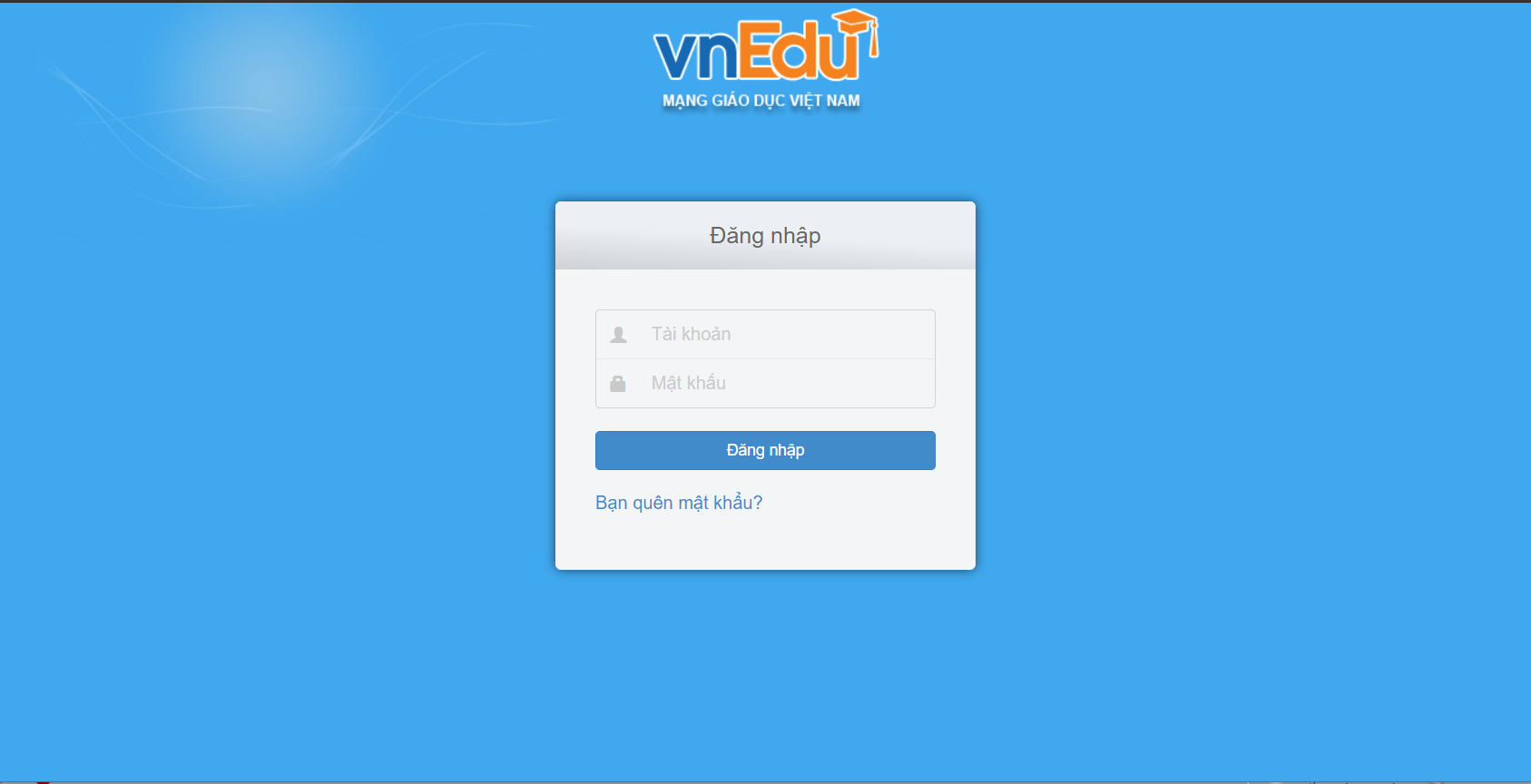 Sau khi đăng nhập thành công vào hệ thống VNEDU, bạn sẽ thấy một cảm giác quen thuộc như đang thao tác với hệ điều hành hiện thời trên máy tính mình đang sử dụng. Trên màn hình đầu tiên, hệ thống sẽ hiển thị sẵn một số chức năng dưới dạng các biểu tượng nhỏ nằm ngay ở Desktop. Ngoài ra người sử dụng (bạn) có thể click vào nút Start để thao tác với nhiều chức năng hơn. Tại đây ngoài việc thao tác với các chức năng chính của hệ thống, bạn có thể thiết lập các thông tin cá nhân, cấu hình hệ thống, bật tắt chế độ gõ tiếng Việt, đăng xuất…Phần cấu hình hệ thống, cho phép người sử dụng cá nhân hóa giao diện hệ thống theo ý thích của mình: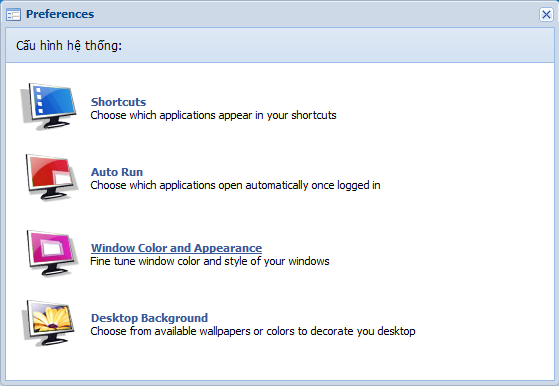 Trong đó:Shortcuts: là nơi cho phép bạn cấu hình các biểu tượng nằm ngoài Desktop.Auto Run: là nơi cho phép bạn cấu hình chức năng tự động kích hoạt mỗi khi đăng nhập thành công vào hệ thống.Window Color and Appearance: cho phép bạn thay đổi màu của toàn hệ thống.Desktop Background: là nơi cho phép bạn thay đổi hình nền Desktop.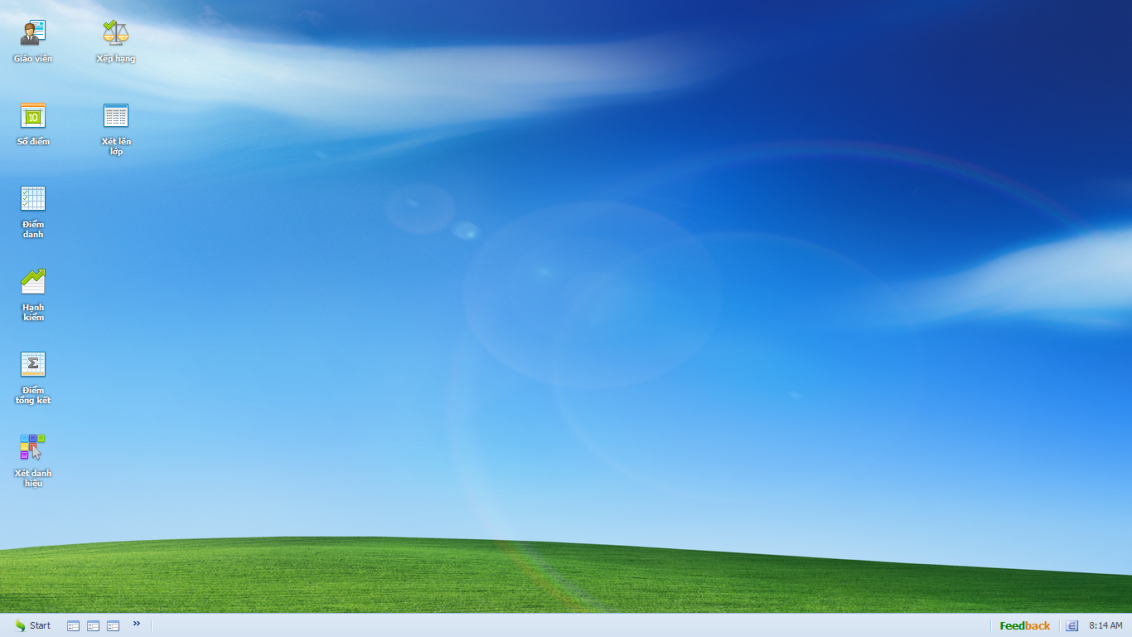 Để truy cập vào hệ thống Tuyển sinh đầu cấp, thực hiện đường dẫn Start > Thi, Tuyển sinh > Tuyển sinh đầu cấp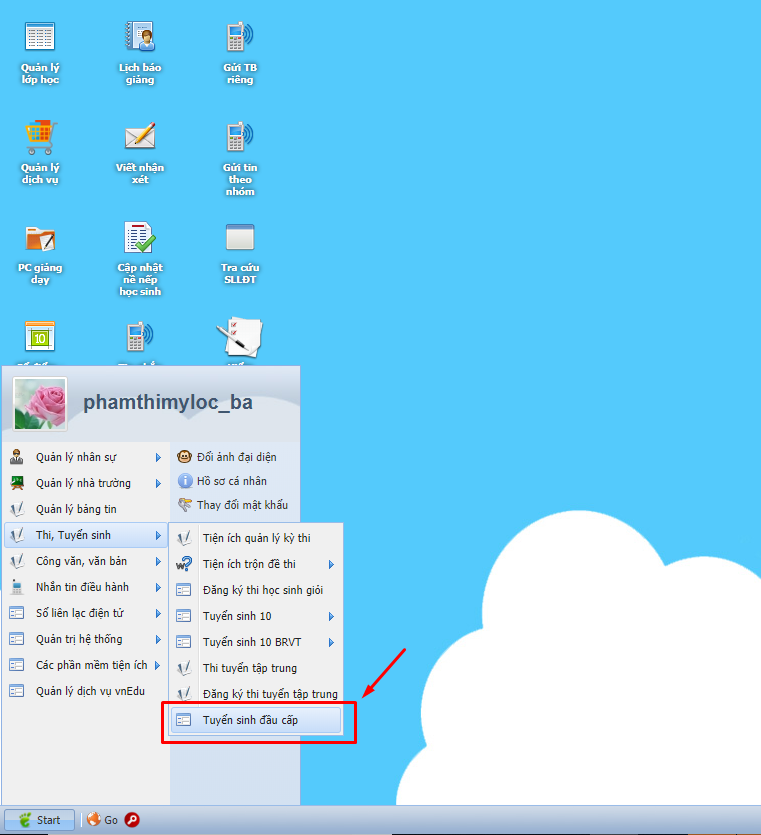 Cấu hình thông tin tuyển sinhII.2.1.  Cấu hình chỉ tiêu tuyển sinhMục đích: Cấu hình số lượng lớp và số lượng học sinh cần tuyển sinh trong đợt tuyển sinh này. Hệ thống sẽ hiển thị cấp tương ứng của trường đang đăng nhập. Trường hợp trường là trường liên cấp, hệ thống sẽ hiển thị chỉ tiêu của các cấp của trường.Để sử dụng, người dùng chọn tab Cấu hình, nhập thông tin chỉ tiêu học sinh và lớp học.Lưu ý chọn năm học mới : 2022-2023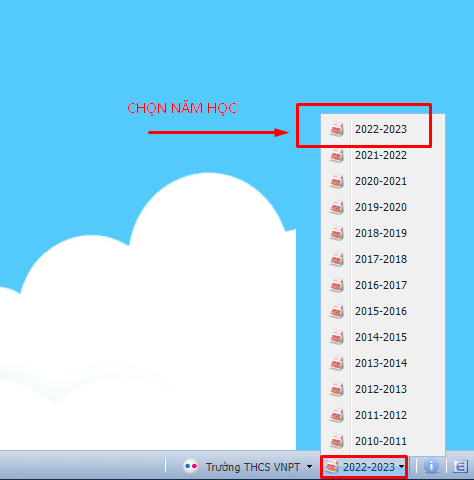 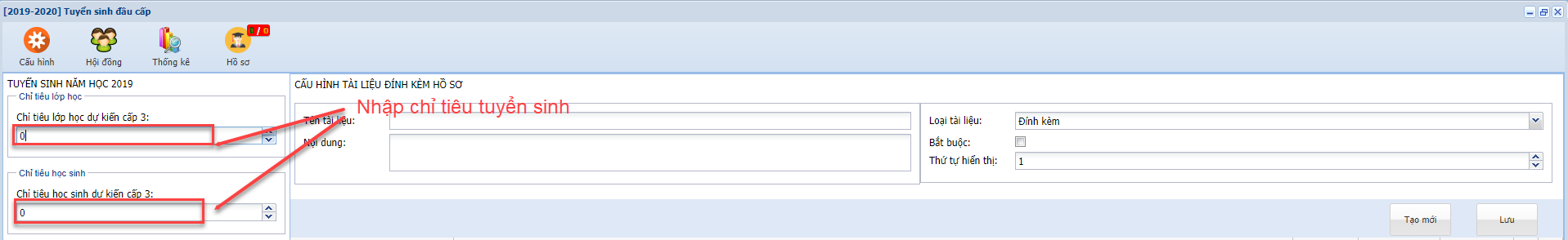 Sau khi thiết lập, người dùng chọn Lưu để lưu lại thông tin vừa nhập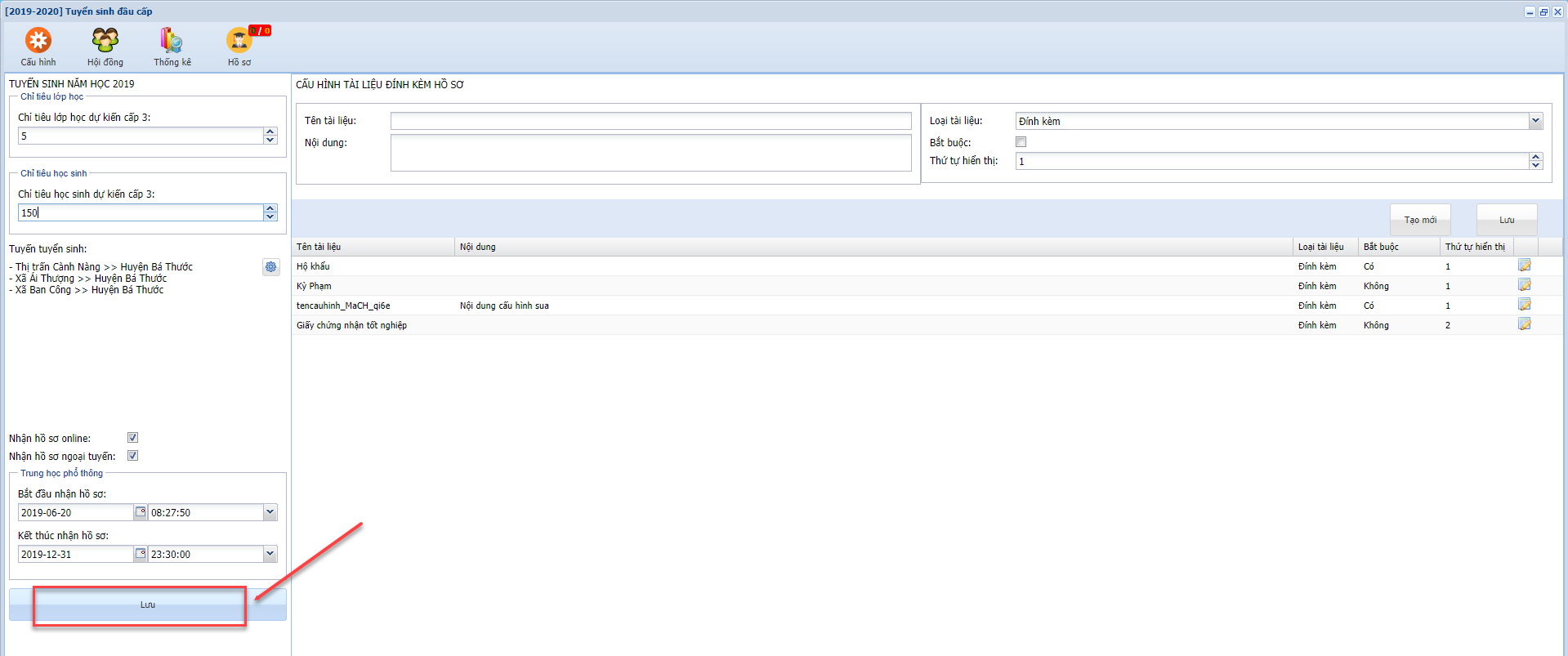 II.2.2.  Cấu hình tuyến tuyển sinhMục đích: Thông tin Tuyến tuyển sinh này thường sẽ do Sở cấu hình, ngoài ra trường được phép chỉnh sửa lại để phù hợp với đặc thù của trường mình.Cấu hình trường được phép nhận hồ sơ của các trường nào, có cho phép nhận ngoại tuyến hay không. Từ đó, sẽ phân loại và đưa ra cảnh báo được hồ sơ đúng tuyến và hồ sơ ngoại tuyến.Để thực hiện, vẫn tab Cấu hình, trong group Tuyến tuyển sinh người dùng chọn chức năng Tuyến tuyển sinh -> Chọn đến huyện hoặc xã được phép nộp hồ sơ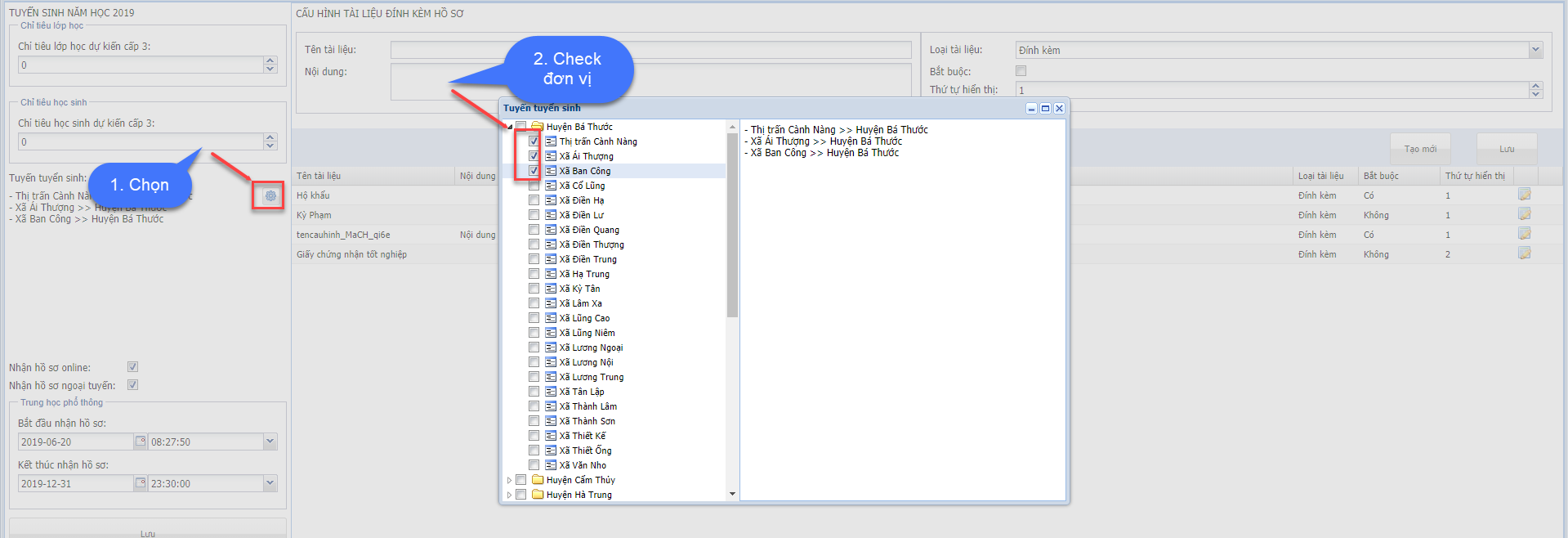 Checkbox Nhận hồ sơ online: Cho phép PHHS nộp hồ sơ onlineCheckbox Nhận hồ sơ ngoại tuyến: Cho phép PHHS tìm thấy trường nếu nộp hồ sơ ngoại tuyếnII.2.3.   Cấu hình thời gian tuyển sinhMục đích: Thông tin thời gian tuyển sinh thường được Sở cấu hình. Ngoài ra hệ thống còn cho phép chỉnh sửa ở cấp trường để phù hợp với trường mình. Tuy nhiên, người dùng chỉ được phép chỉnh sửa thời gian trong khoảng thời gian của Sở đã cấu hình.Để thực hiện, tab Cấu hình, group thời gian, người dùng chọn Thời gian bắt đầu và kết thúc nhận hồ sơ.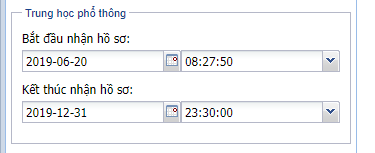 Sau khi thiết lập, người dùng chọn Lưu để lưu lại thông tin vừa nhập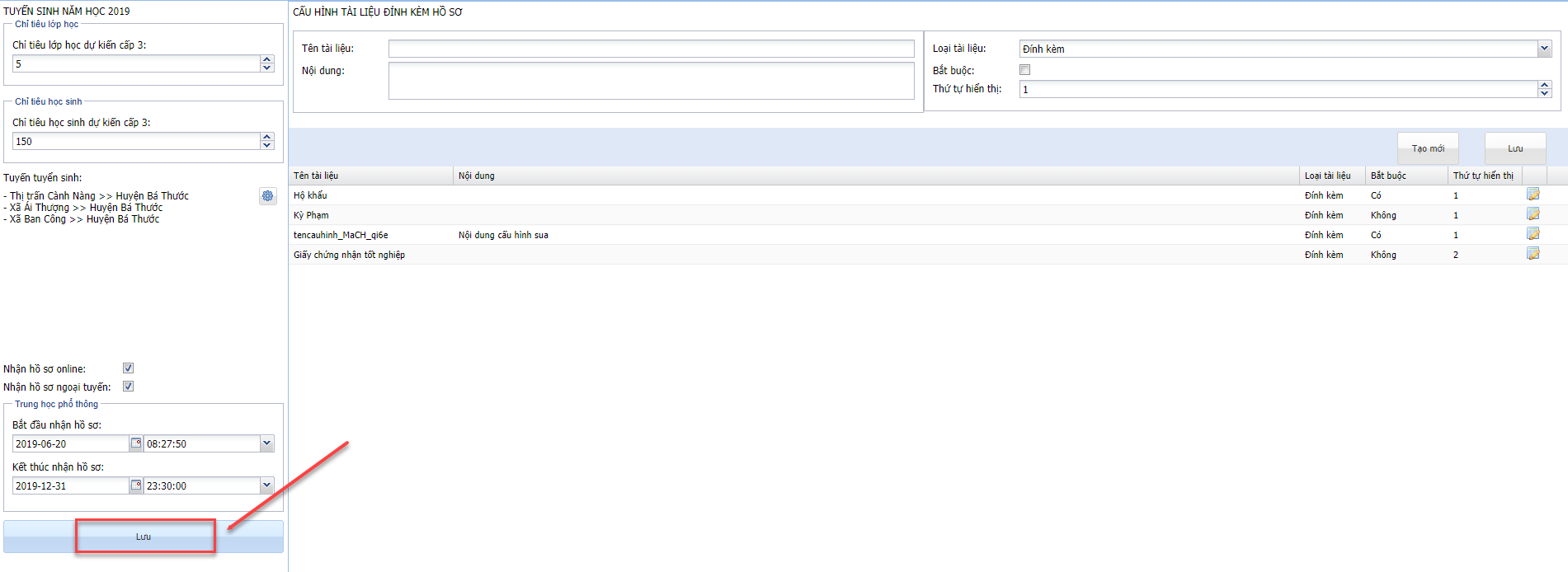 II.2.4.   Cấu hình tài liệu đính kèmLưu ý: Cấu hình Tài liệu hồ sơ cần thiết theo Kế hoạch tuyển sinh sẽ do Phòng GD đưa lên hệ thống, Trường chỉ cấu hình thêm Tài liệu hồ sơ cần thiết đặc thù riêng biệt lên hệ thống.Người dùng chọn Cấu hình trên cửa sổ TSĐC.Để tạo thêm đính kèm, nhập các thông tin về tài liệu ở mục Cấu hình tài liệu đính kèm hồ sơ và chọn Tạo mới.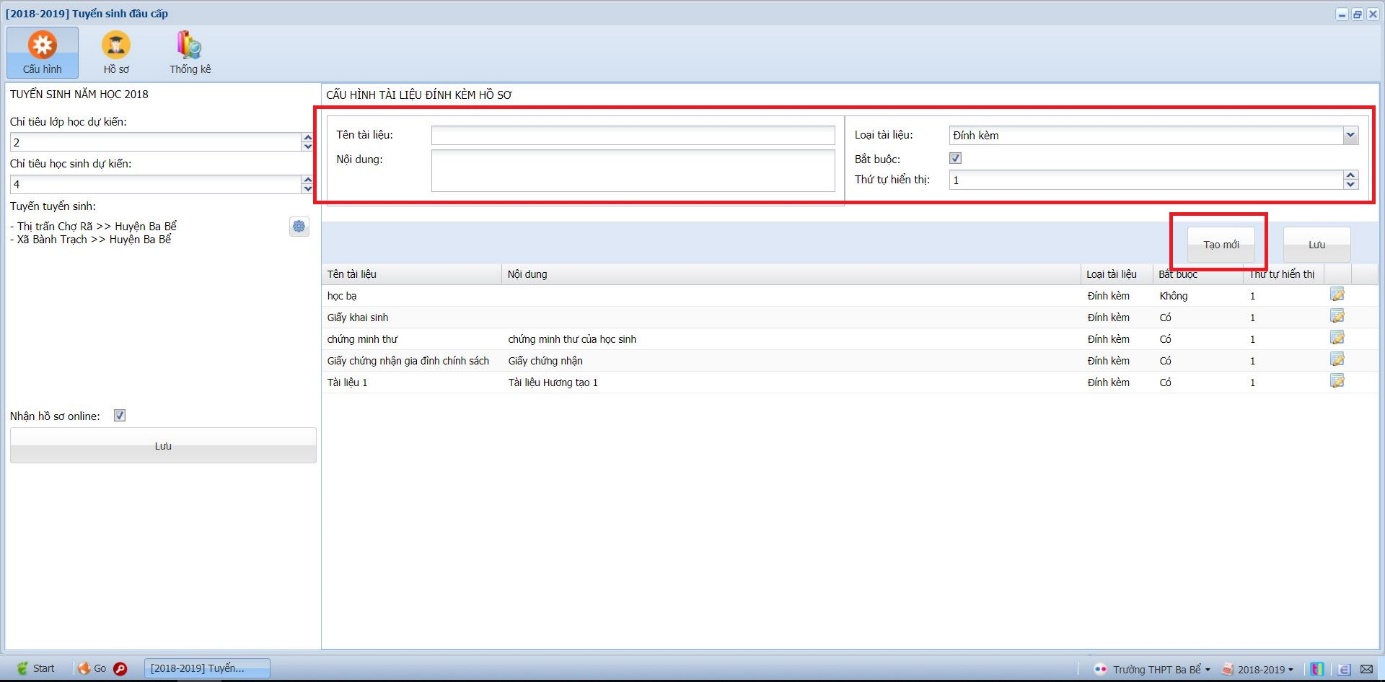 Để chỉnh sửa một đính kèm, chọn biểu tượng chỉnh sửa, thay đổi thông tin (khoanh ô xanh) và chọn Lưu.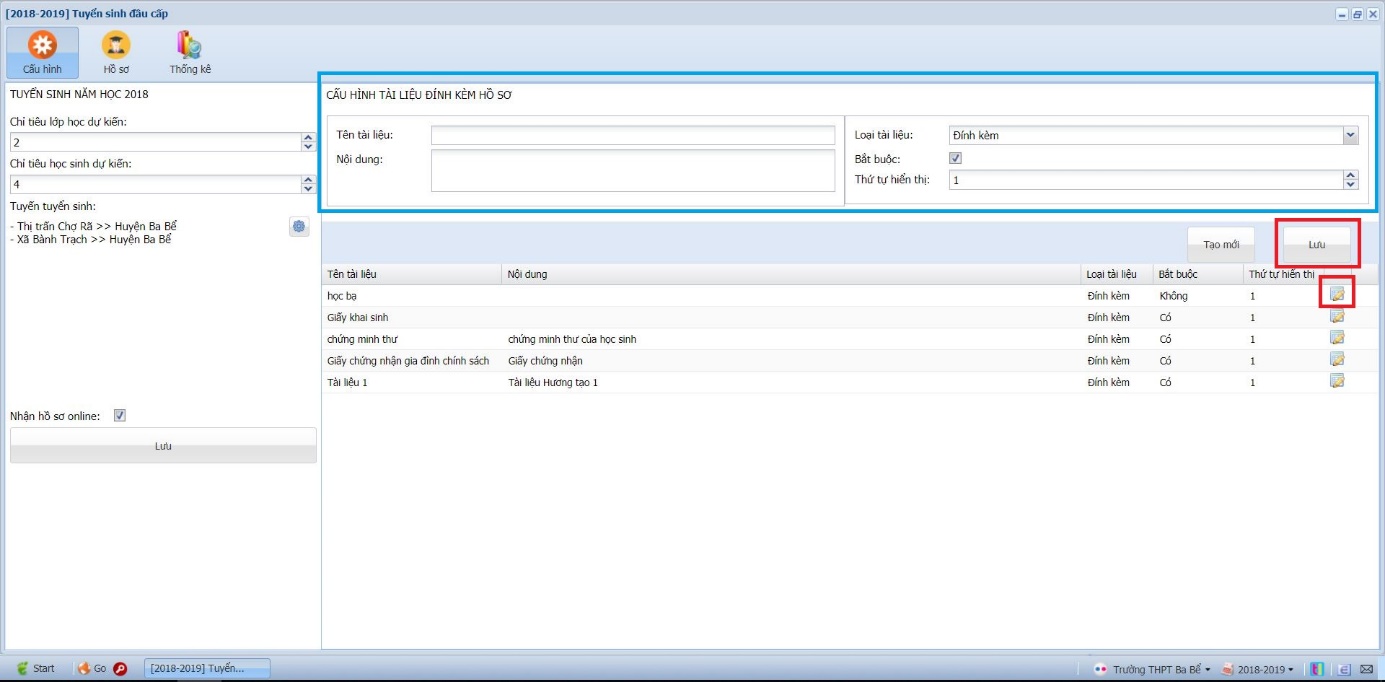 II.2.5.   Cấu hình file mẫu tuyển sinh đặc thù của từng Trường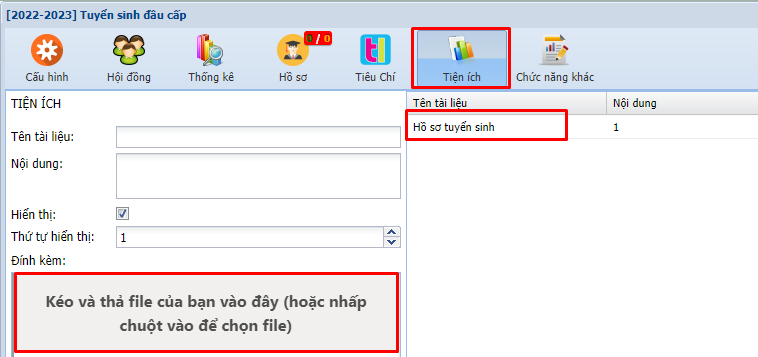 Cấu hình Hội đồng tuyển sinhChức năng này cho phép phân quyền giáo viên được quyền thao tác trên hệ thống. Mặc định chỉ admin mới có quyền thao tác trên hệ thống. Các quyền giáo viên có thể thao tác bao gồm: Xem, Sửa cấu hình, Xử lý hồ sơ.Để thực hiện, người dùng vào tab Hội đồng tuyển sinh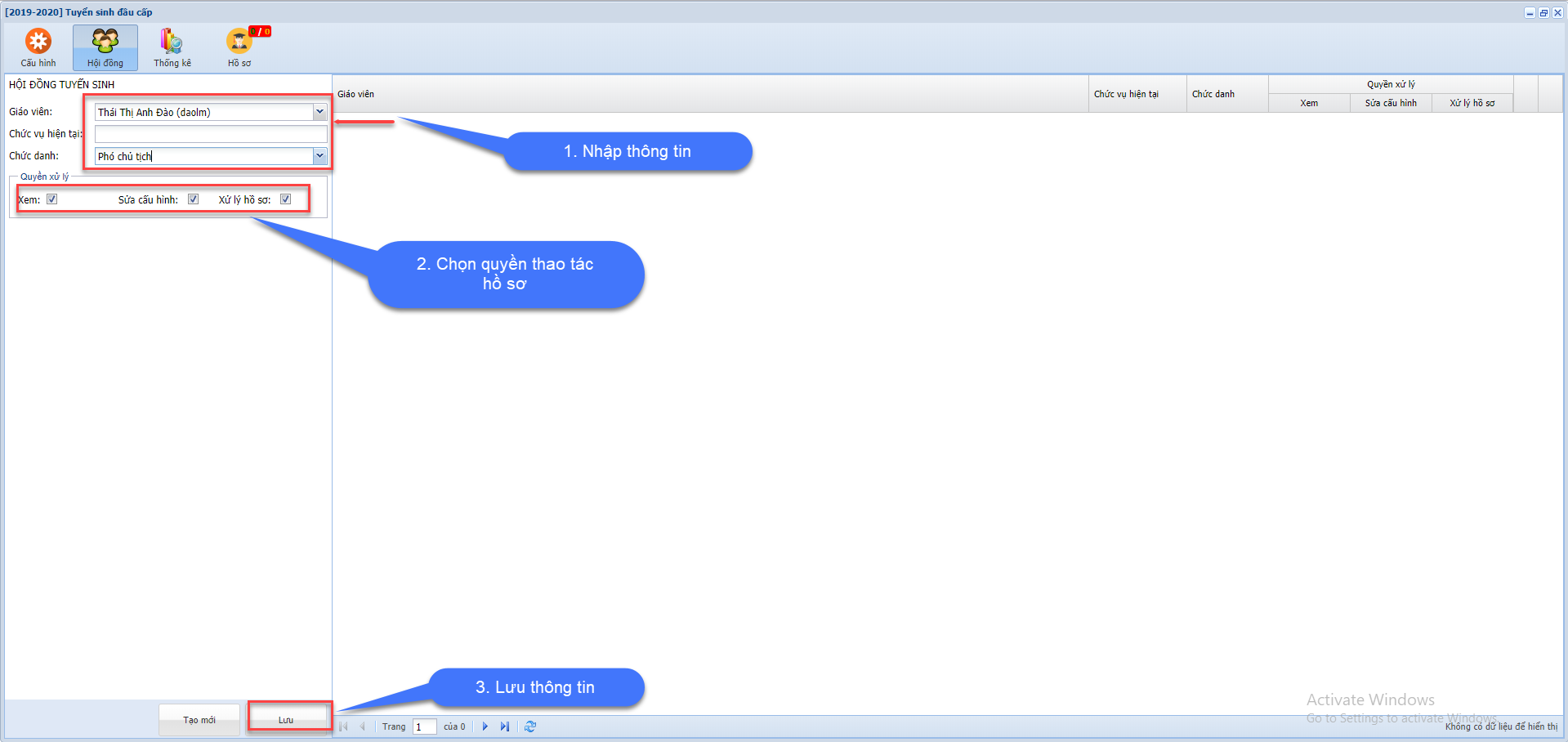 Xử lý hồ sơNgười dùng chọn Hồ sơ, Hệ thống hiển thị tất cả danh sách hồ sơ bao gồm tạo trực tiếp tại trường hoặc PHHS nộp trực tuyến.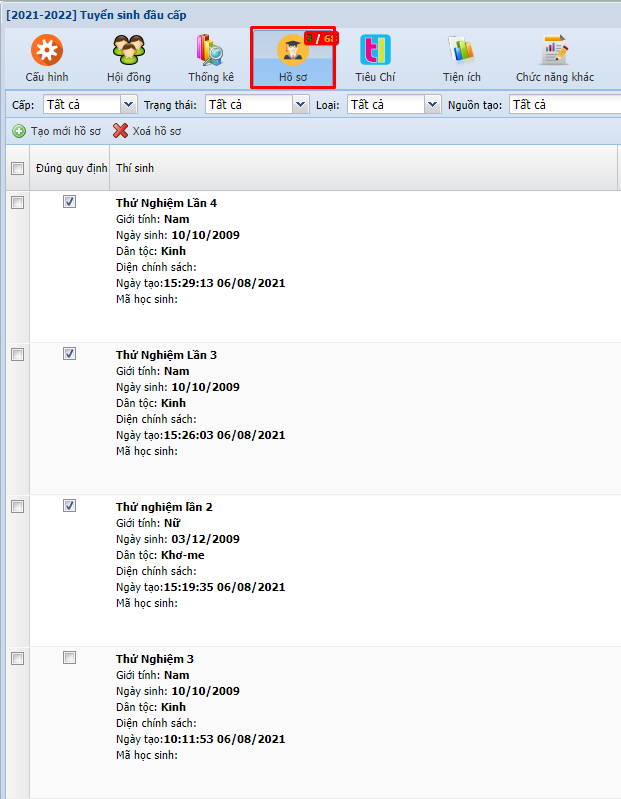 Người dùng có thể lọc hồ sơ theo các tiêu chí: Cấp: Nếu trường là liên cấp thì sẽ hiển thị các cấp để người dùng lựa chọn. Trạng thái: Lọc theo trạng thái hồ sơ bao gồm Chờ duyệt, Đã tiếp nhận, Chờ xác nhận rútLoại: Lọc hồ sơ theo trạng thái Đúng tuyến hoặc ngoại tuyếnNgoài ra người dùng có thể nhập tìm kiếm theo tên học sinh trong ô Tìm kiếm.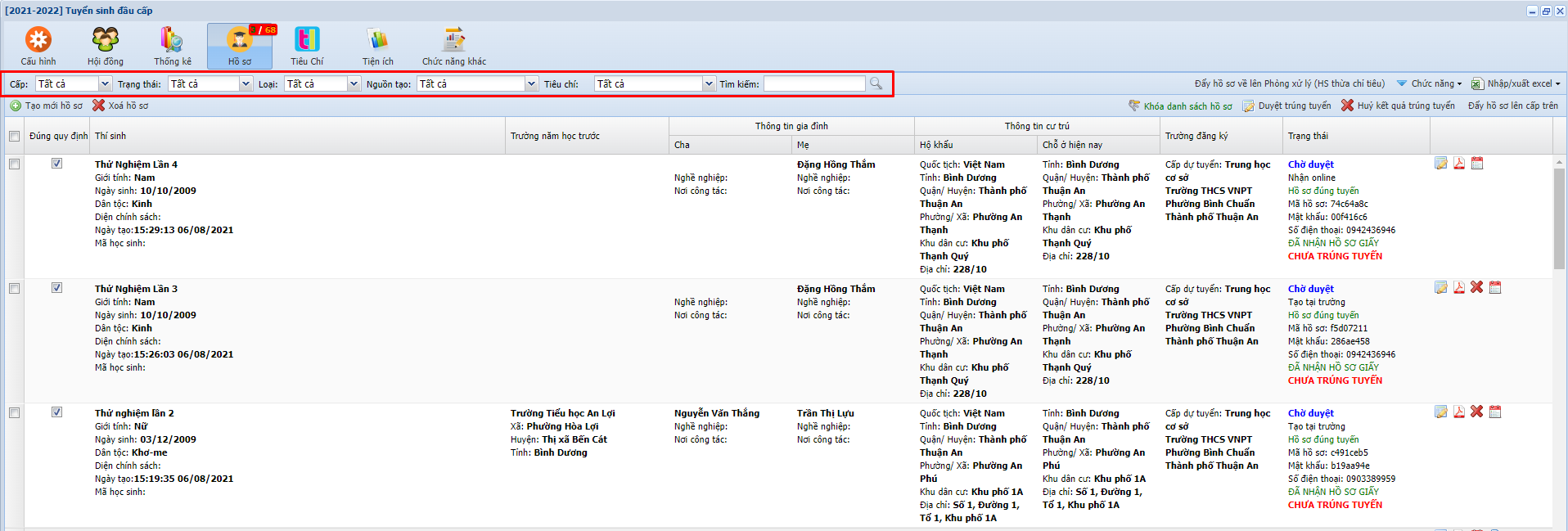 II.4.1.   Tạo hồ sơ tại trườngChức năng này dành cho trường hợp PHHS nộp hồ sơ trực tiếp tại trường. Nhà trường có thể chủ động nhập hồ sơ trên hệ thống.Để thực hiện, trên thanh công cụ, người dùng chọn chức năng Tạo hồ sơ: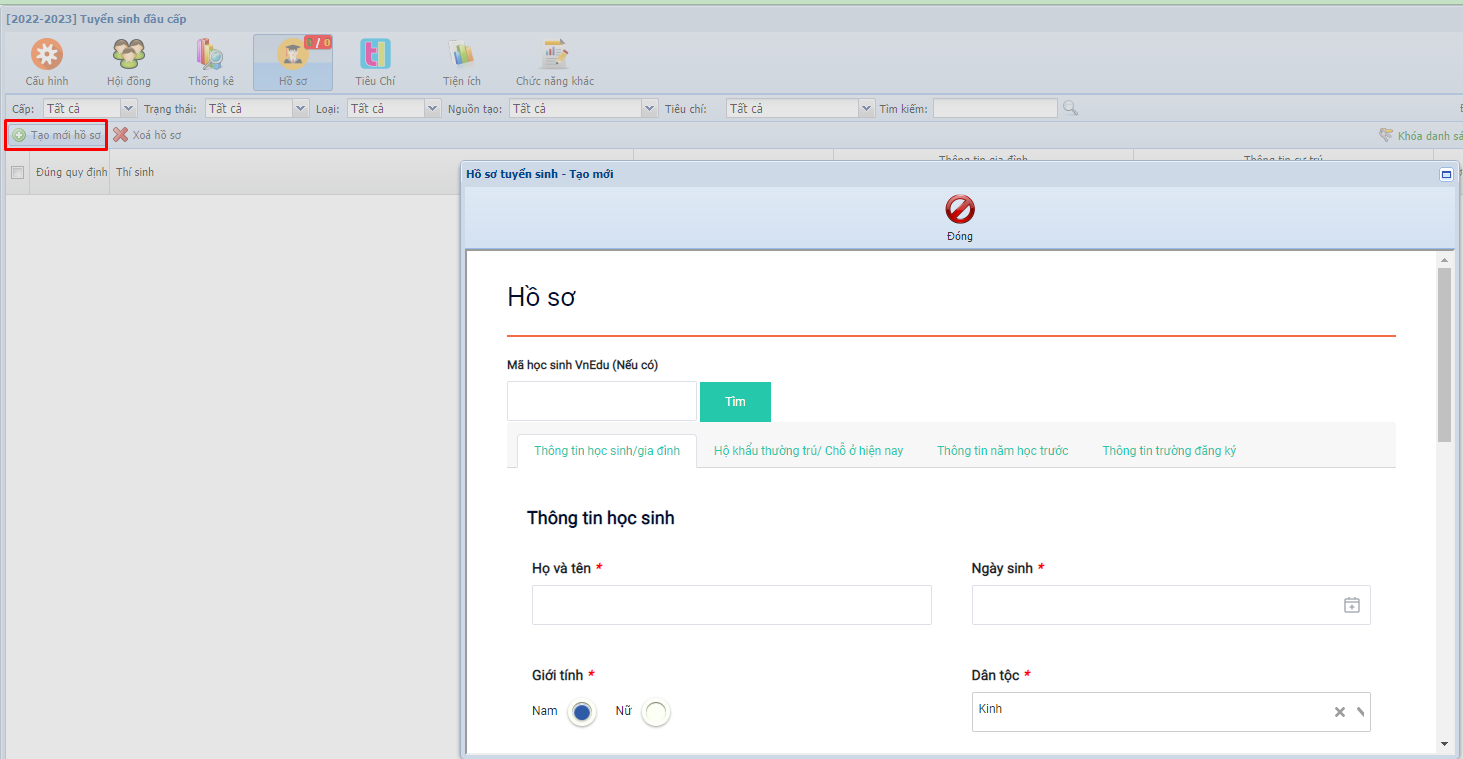 Người dùng nhập đầy đủ thông tin và tạo hồ sơ.Chú ý:Trường hợp học sinh đã có thông tin trên hệ thống vnedu, người dùng có thể nhập mã học sinh để lấy thông tin học sinh về.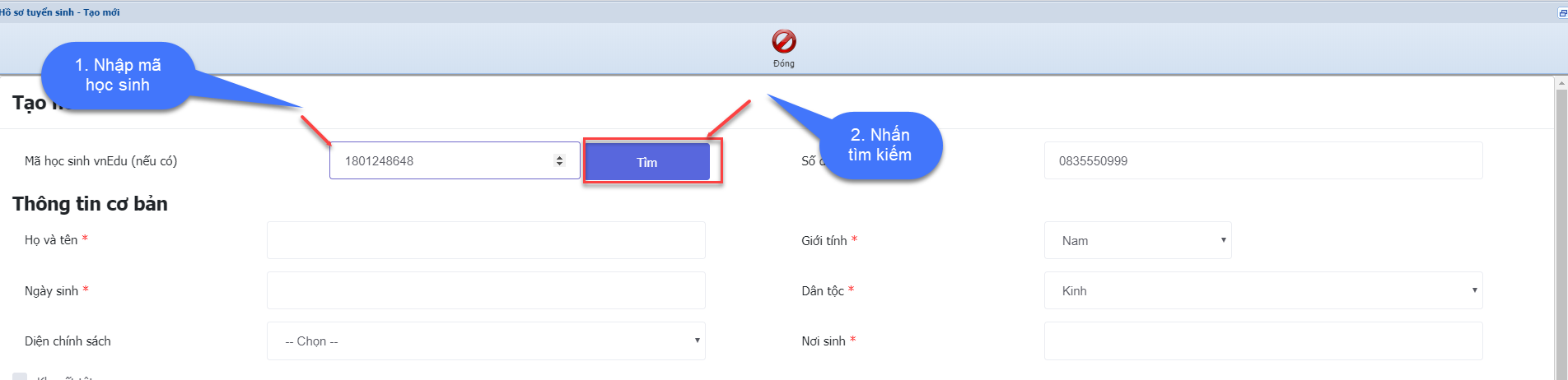 Chức năng Sao chép từ thông tin hộ khẩu cho phép người dùng sao chép thông tin hộ khẩu vào Chỗ ở hiện nay.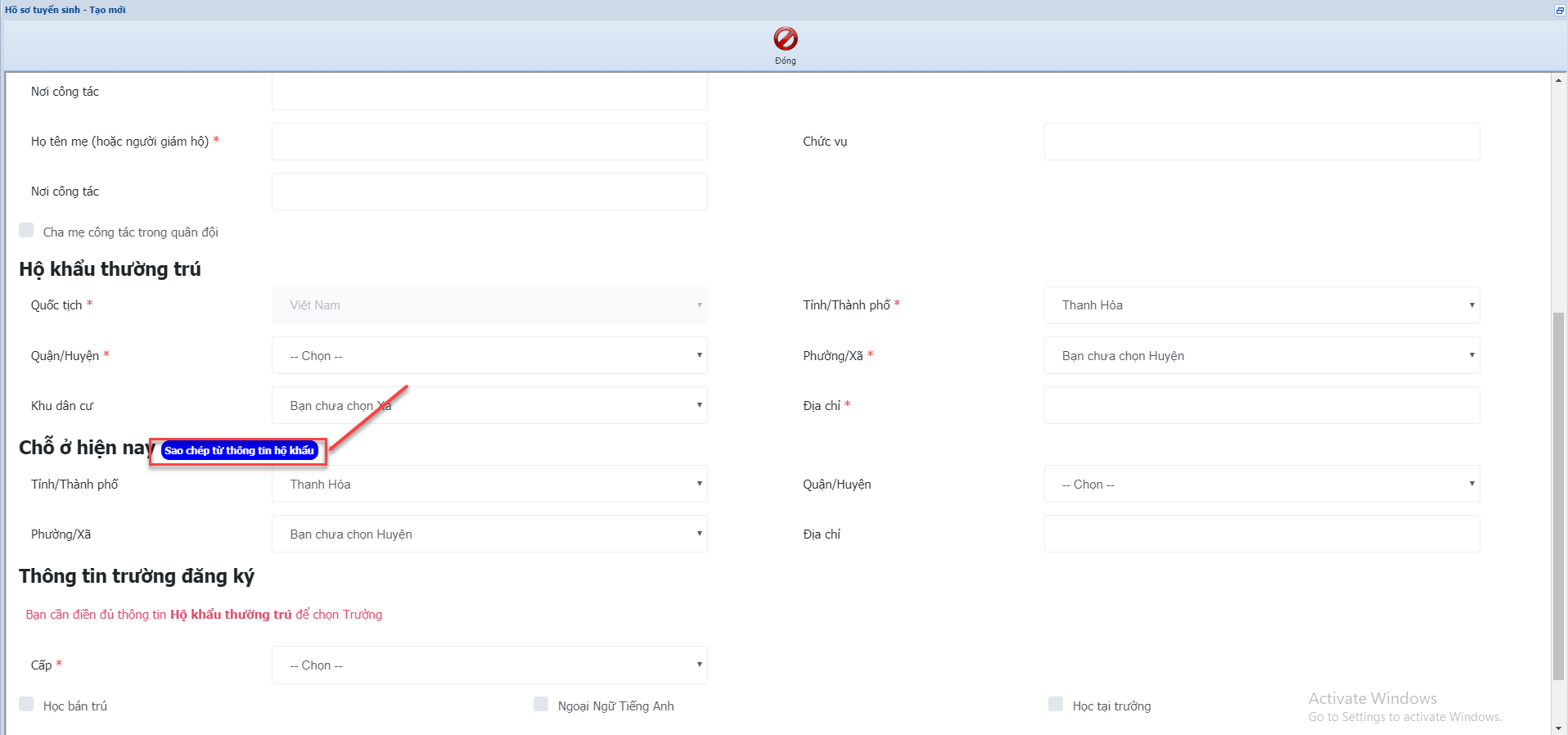 Để hủy thao tác tạo mới hồ sơ, người dùng chọn Đóng màn hình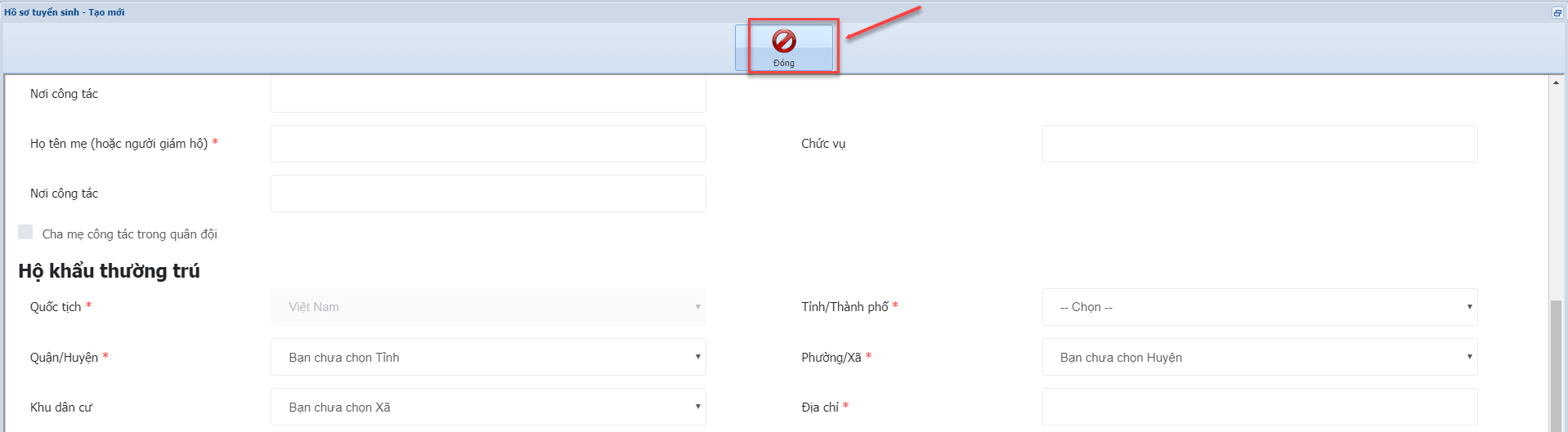 Ngoài ra, hệ thống cho phép tạo nhiều hồ sơ bằng file exel. Để thực hiện, người dùng vào Nhập/xuất excel -> Tải file mẫu ( mẫu 1)  để lấy file excel mẫu.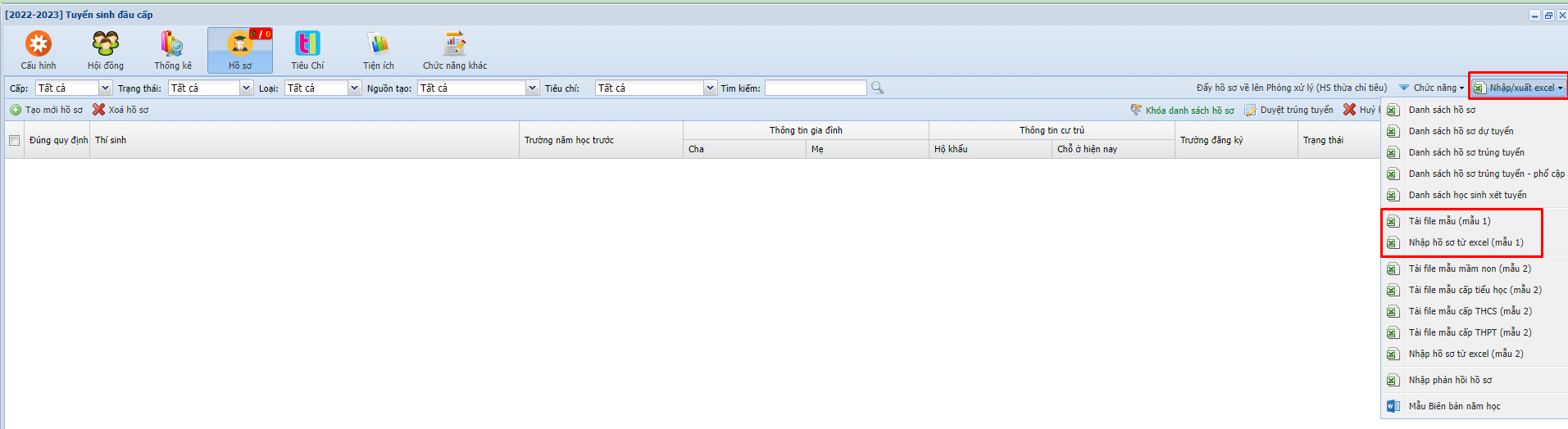 Người dùng nhập đầy đủ thông tin của các hồ sơ vào file excel, rồi thực hiện import lại hệ thống.Hướng dẫn nhập dữ liệu hồ sơ file excel:Các cột chữ màu đỏ là bắt buộc phải nhậpTrong mỗi cột có comment thì nhà trường nên trỏ vào comment để có hướng dẫn cách nhập dữ liệu cho từng cộtĐối với dữ liệu cần lấy trong sheet, cần chọn đến sheet tương ứng và nhập đúng dữ liệu của sheet đó.Ví dụ cột giới tính, comment có ghi rõ Nhập theo danh mục sheet giới tính thì người dùng cần lấy Mã của giới tính tương ứng.Thao tác Nhập/xuất excel-> Nhập hồ sơ từ excel.Hướng dẫn nhập xuất excel mẫu 1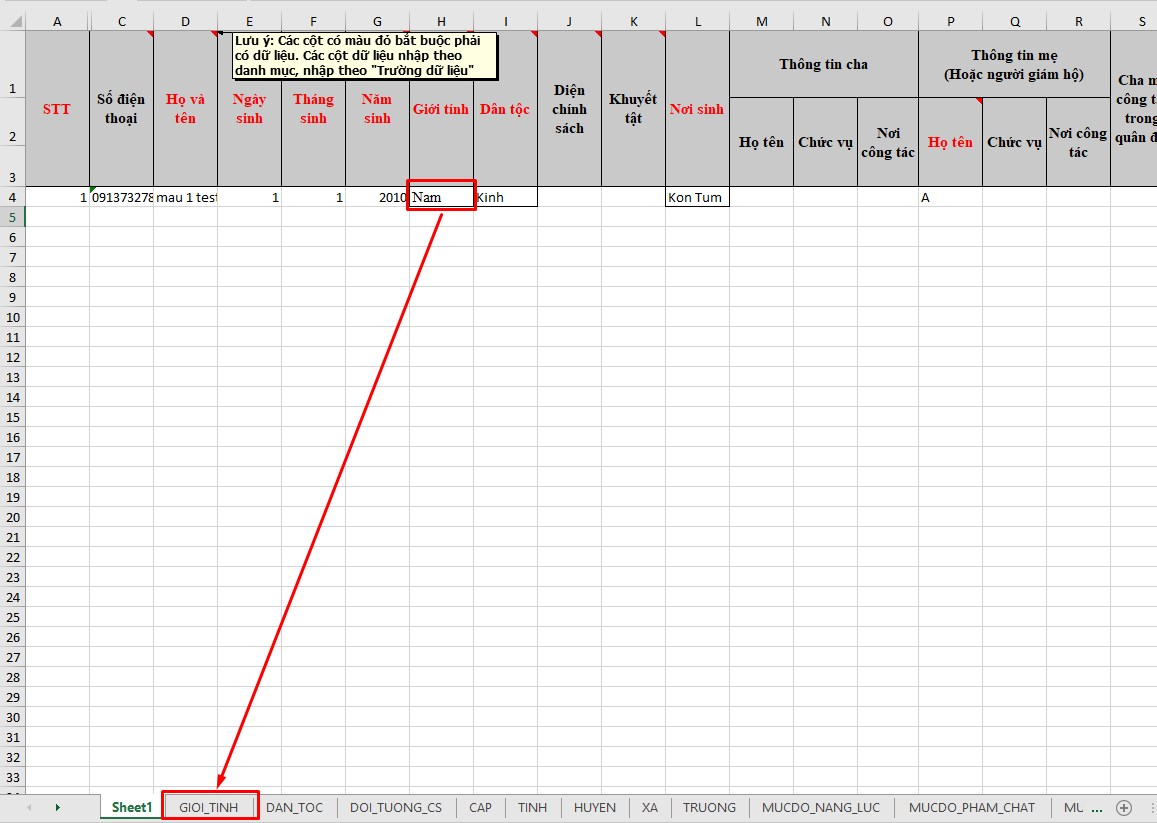 Chọn Sheet hướng dẫn để nhập dữ liệuVí dụ : Giới tính => Nhà trường chọn sheet Giới tính trên file excelTa sẽ điền thông tin ở cột Trường dữ liệu 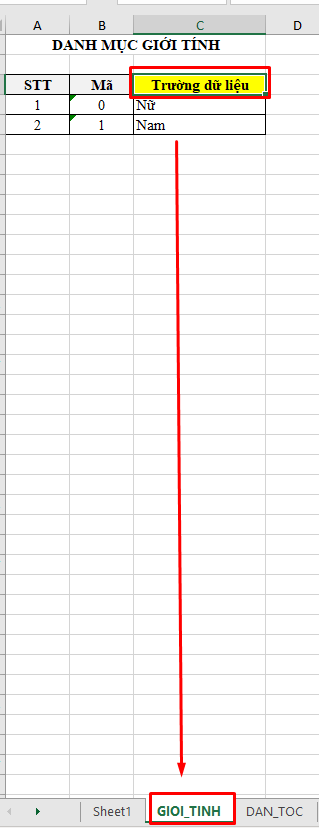 Khi hệ thống báo sai khi lỗi import file excel lên hệ thống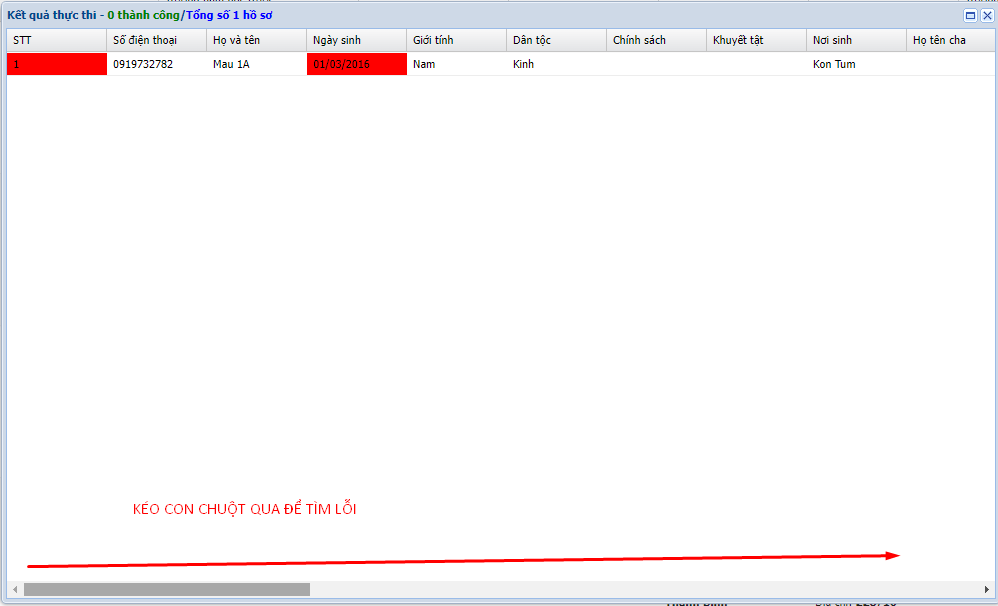 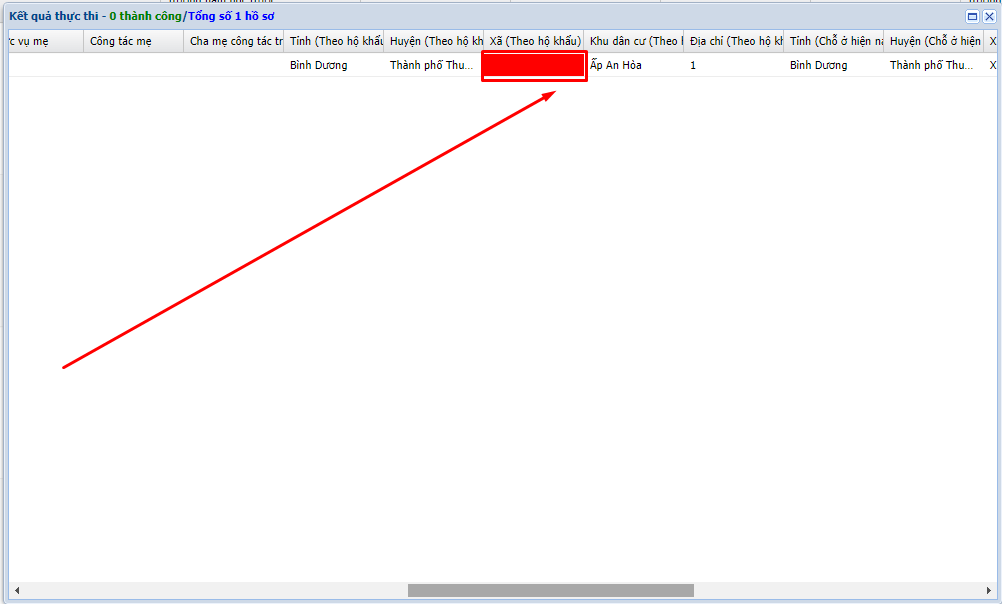 Cần import lên hệ thống Thôn/xóm, Nhà trường cần copy tuyến tuyển sinh để điền đúng trường dữ liệu thôn xóm để hồ sơ tiếp nhận là hồ sơ đúng tuyến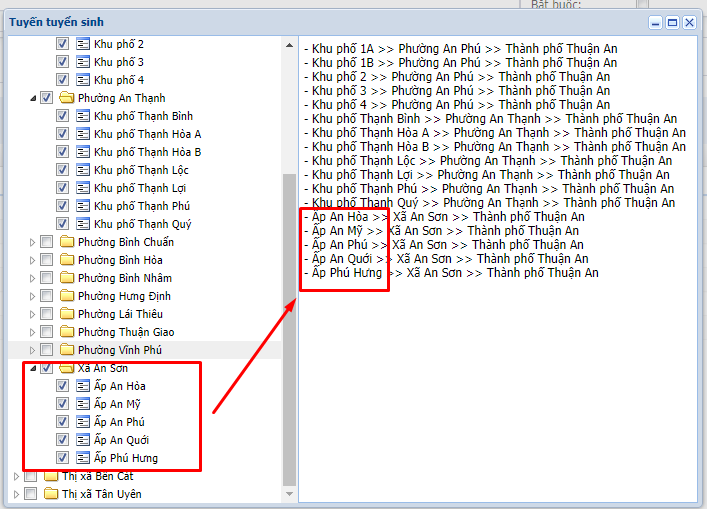 Import nhiều hồ sơ cùng 1 lúc lên hệ thống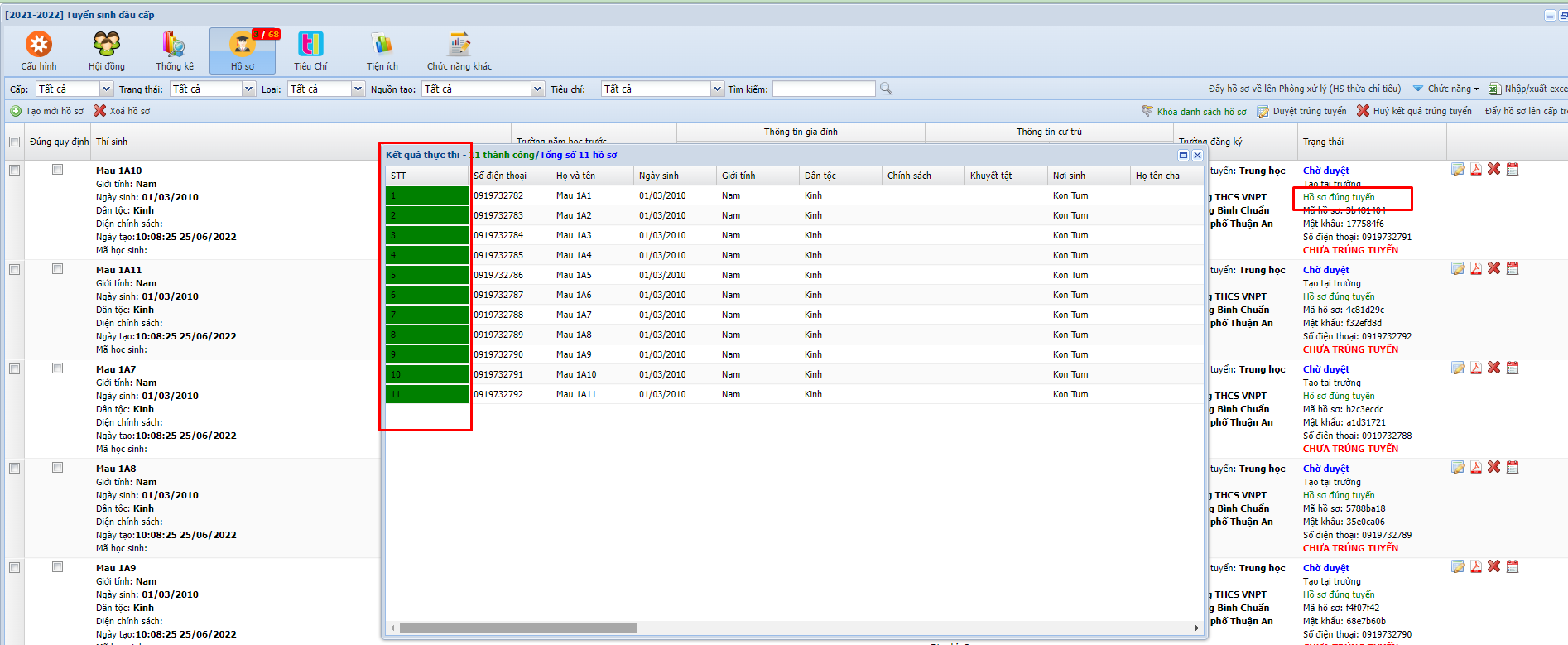 II.4.2.   Xử lý hồ sơChức năng này cho phép người dùng thao tác xử lý hồ sơ, bao gồm: Tiếp nhận hồ sơ, từ chối hồ sơ.Để thực hiện, người dùng chọn hồ sơ cần xử lý, chọn chức năng Xử lý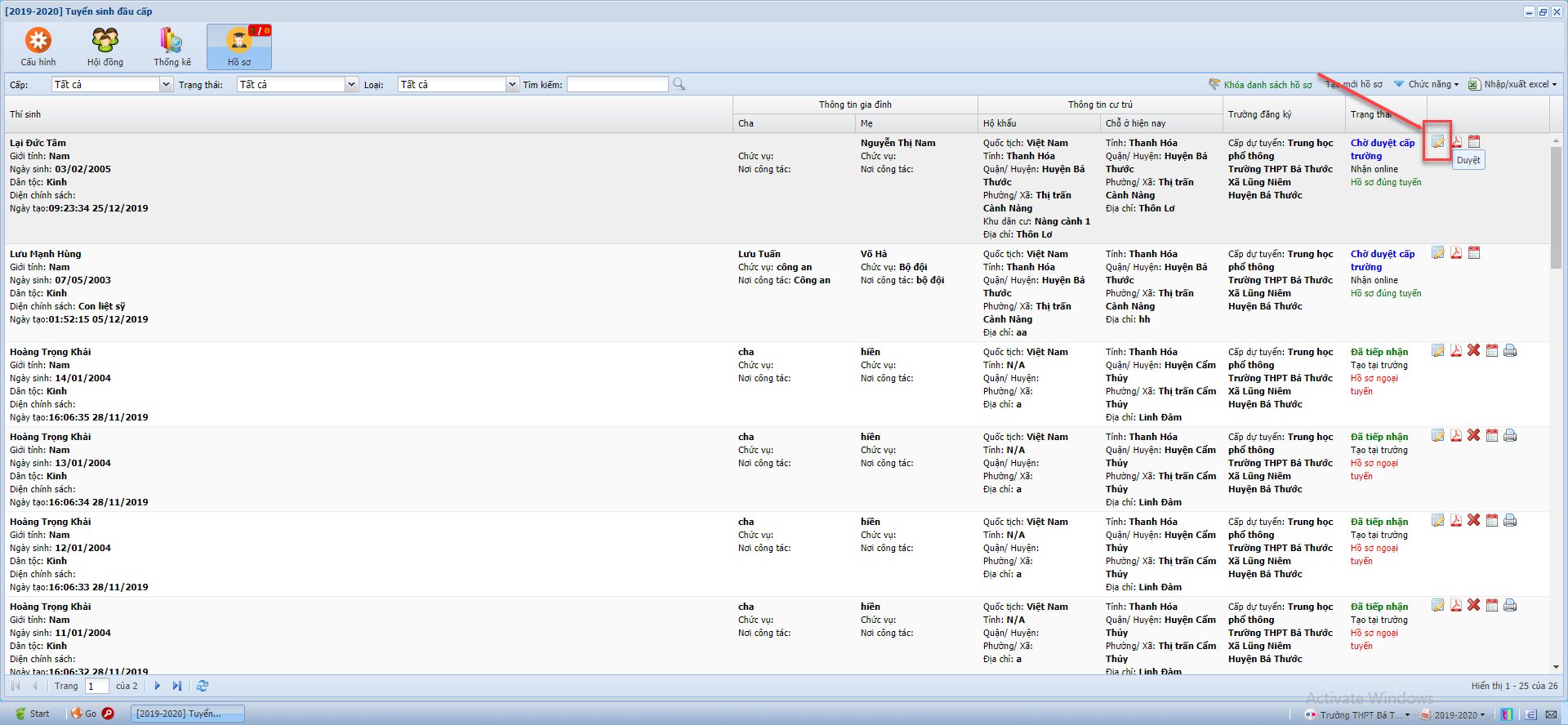 Hệ thống hiển thị màn hình thông tin chi tiết hồ sơ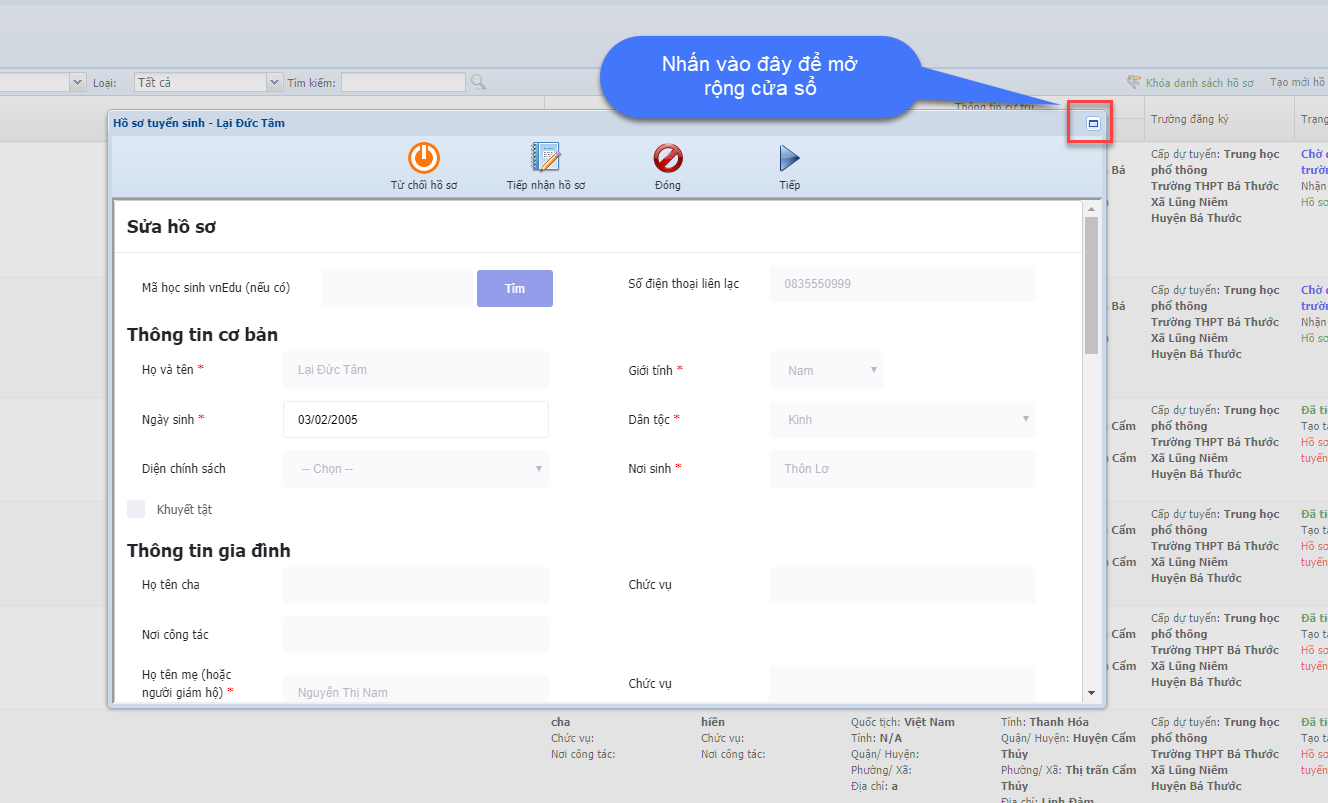 Người dùng có thể xem lại thông tin hồ sơ, sau đó tiến hành xử lý hồ sơ bằng cách Từ chối hoặc tiếp nhận hồ sơ.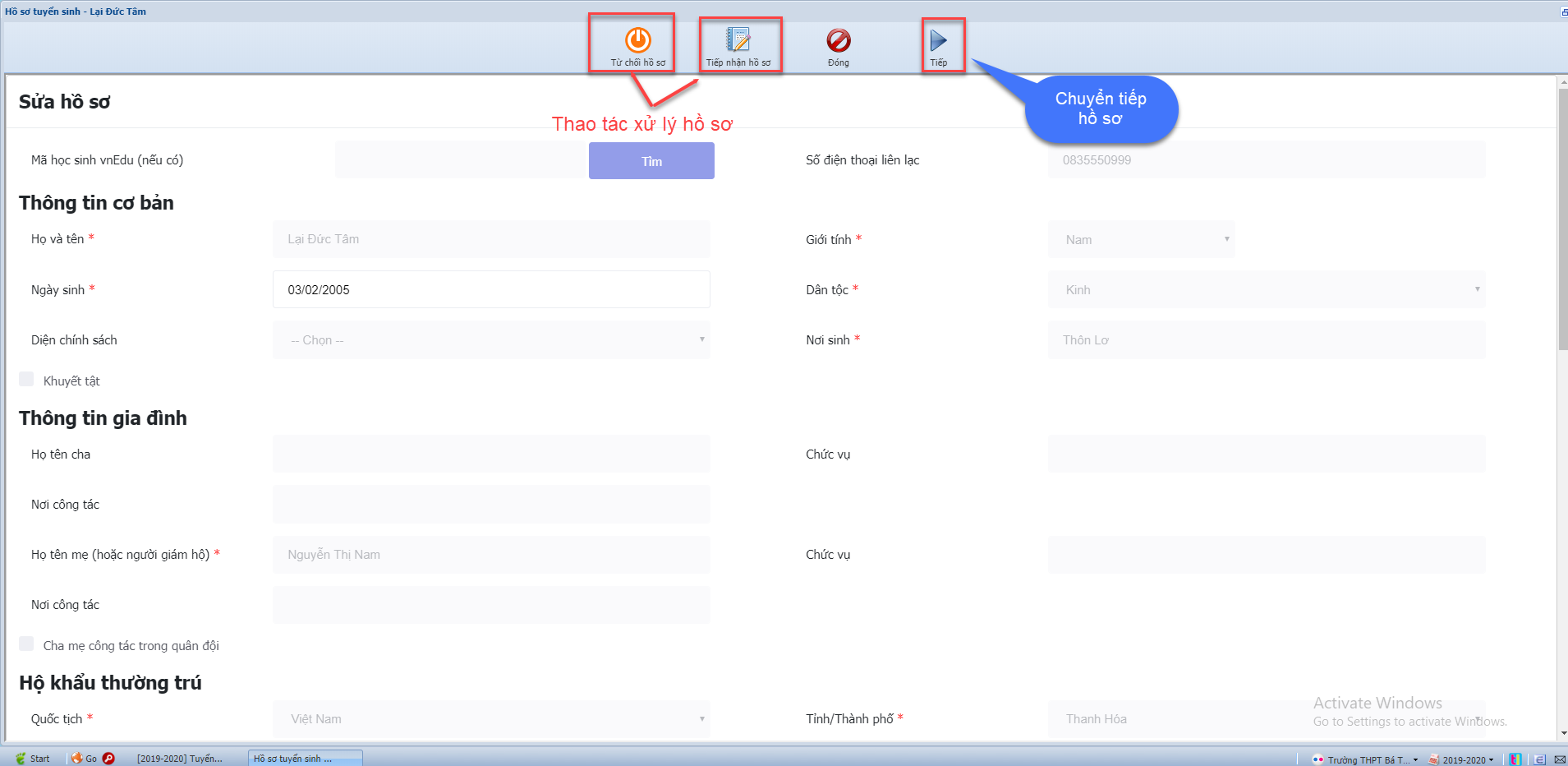 Mũi tên Tiếp  để chuyển tiếp đến các hồ sơ có trạng thái Chưa xử lý khác mà không phải đóng lại cử sổ.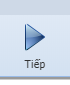 Trường hợp Từ chối cần phải nhập rõ lý do từ chối. Nếu hồ sơ là nộp online thì lý do này PHHS sẽ nhìn thấy.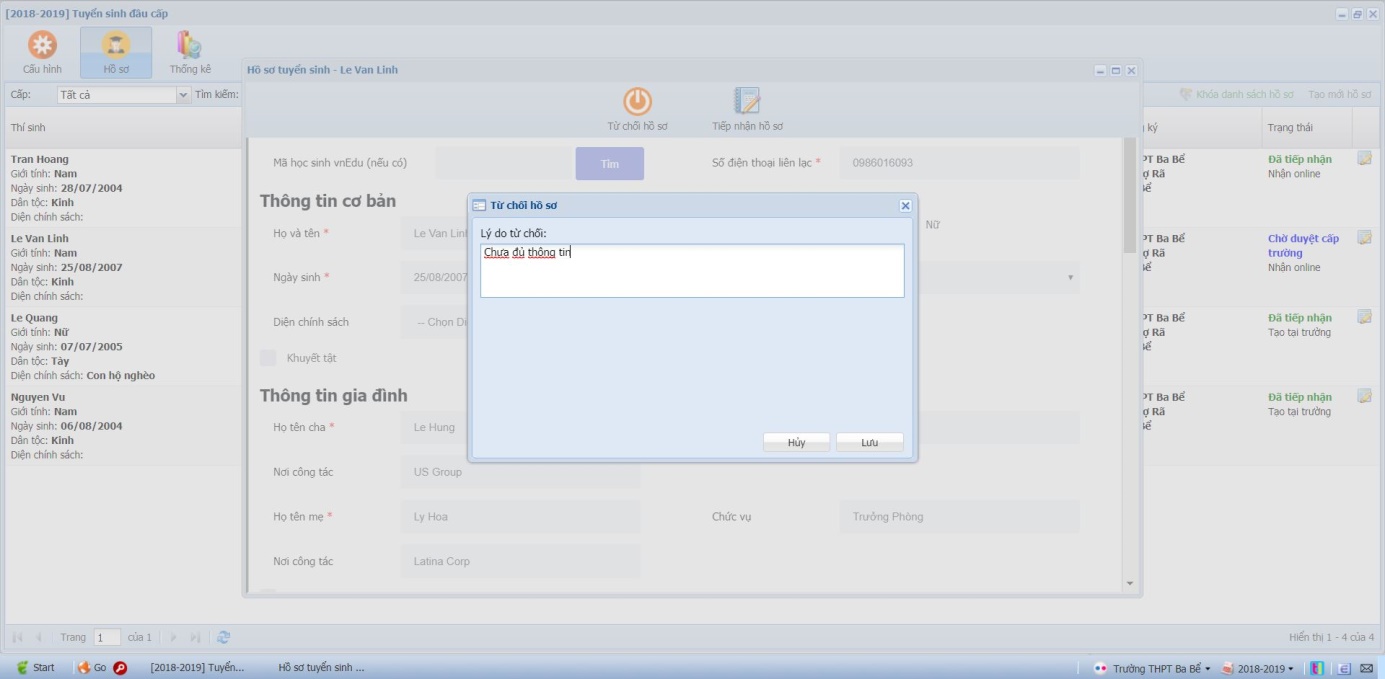 Trường hợp hủy thao tác xử lý hồ sơ hoặc kết thúc xử lý hồ sơ, người dùng chọn nút Đóng 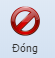 Ngoài ra, đối với trường hợp PHHS có nhu cầu rút hồ sơ, hệ thống hiển thị trạng thái Chờ xác nhận rút. Nhà trường cần phải xác nhận rút hồ sơ thì PHHS mới rút hồ sơ thành công. Để thực hiện, người dùng chọn hồ sơ có trạng thái Chờ xác nhận rút -> Xử lý hồ sơ. Hệ thống hiển thị màn hình thông tin hồ sơ, nhà trường đồng ý cho PHHS rút hồ sơ thì thực hiện bấm Xác nhận rút.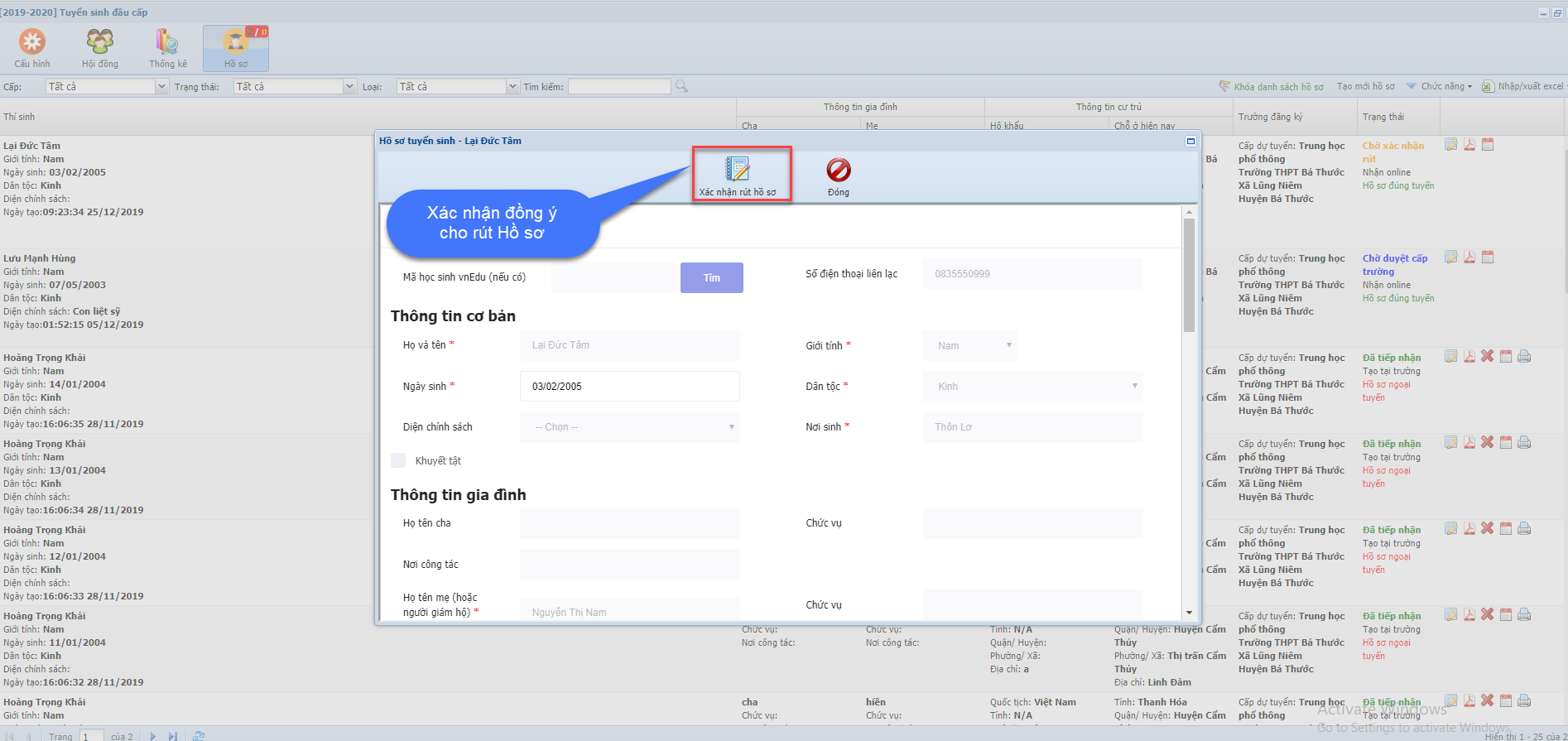 Hủy thao tác xử lý đồng ý cho PHHS rút hồ sơ, nhà trường chọn nút Đóng. 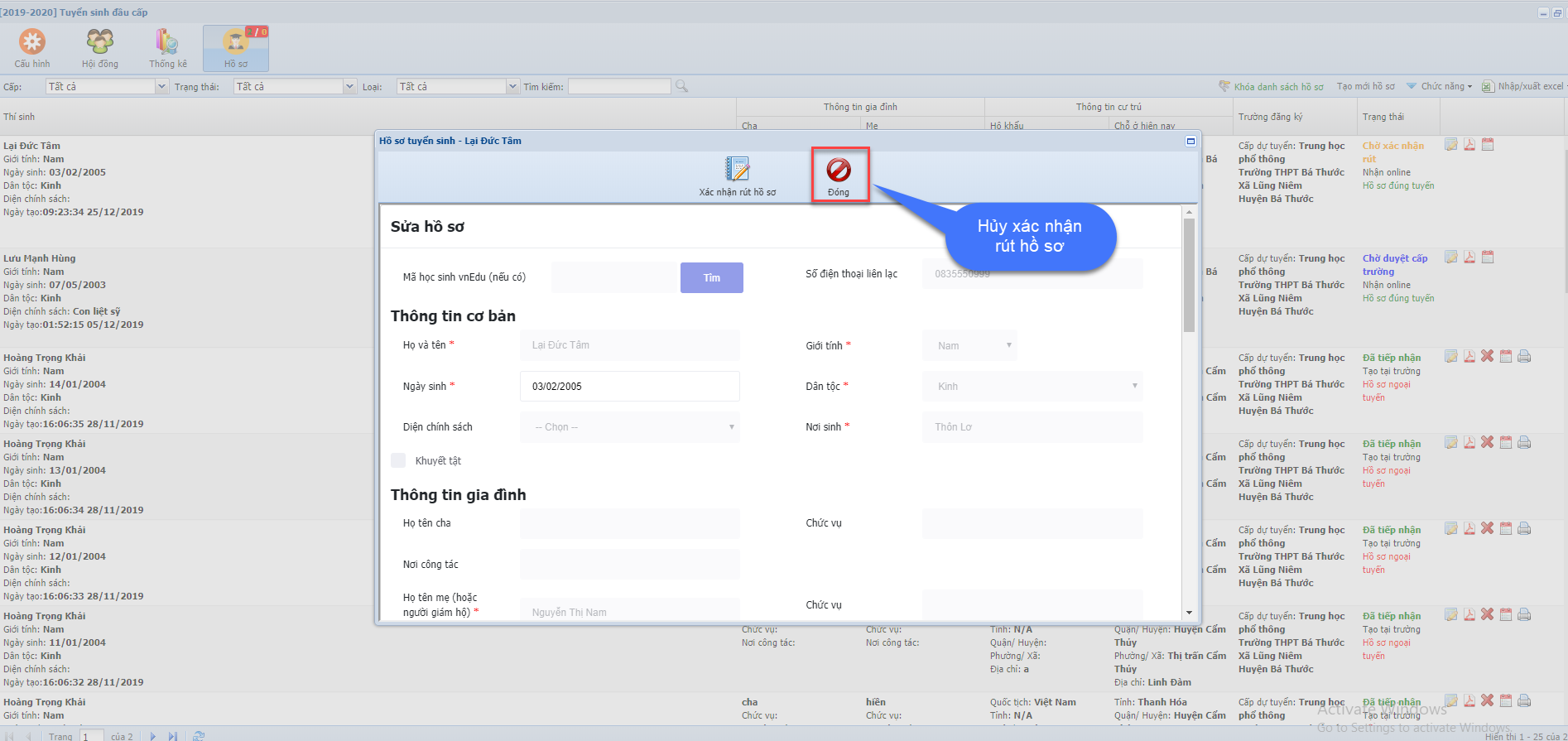 Hồ sơ đã bị từ chốiĐối với các hồ sơ đã từ chối sẽ không hiển thị trong danh sách hồ sơ nên người dùng không thể tìm kiếm trên thanh công cụ của tab Hồ sơ. 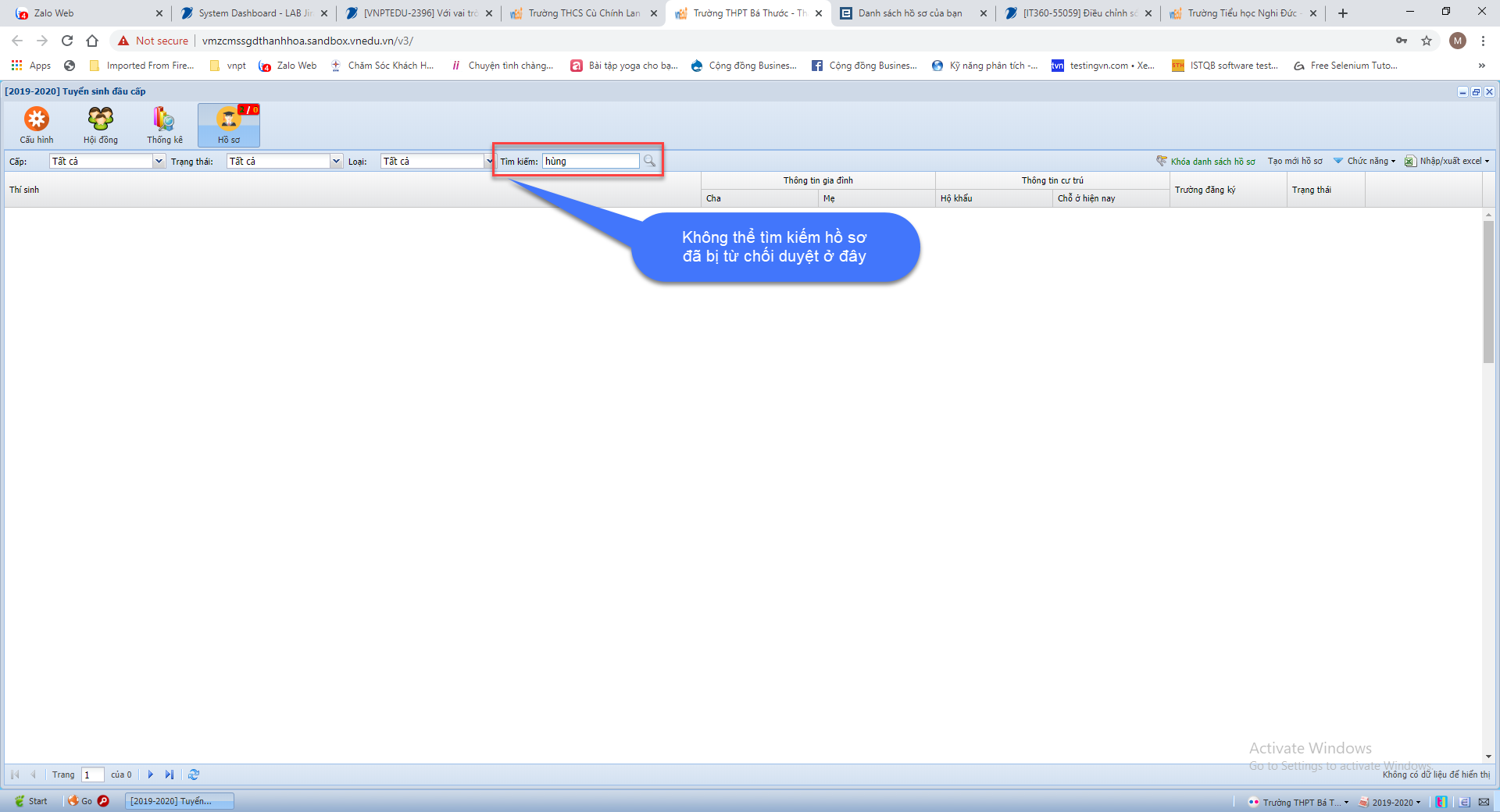 Để tìm kiếm hồ sơ đã bị từ chối, người dùng cần chọn Chức năng -> Hồ sơ bị từ chối. Hệ thống hiển thị tất cả các danh sách hồ sơ bị từ chối.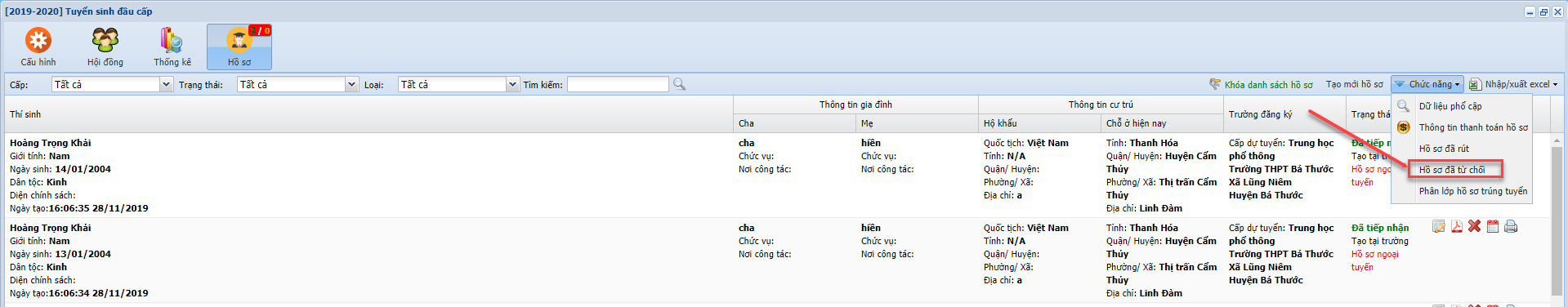 Từ đây, người dùng có thể tìm kiếm hồ sơ.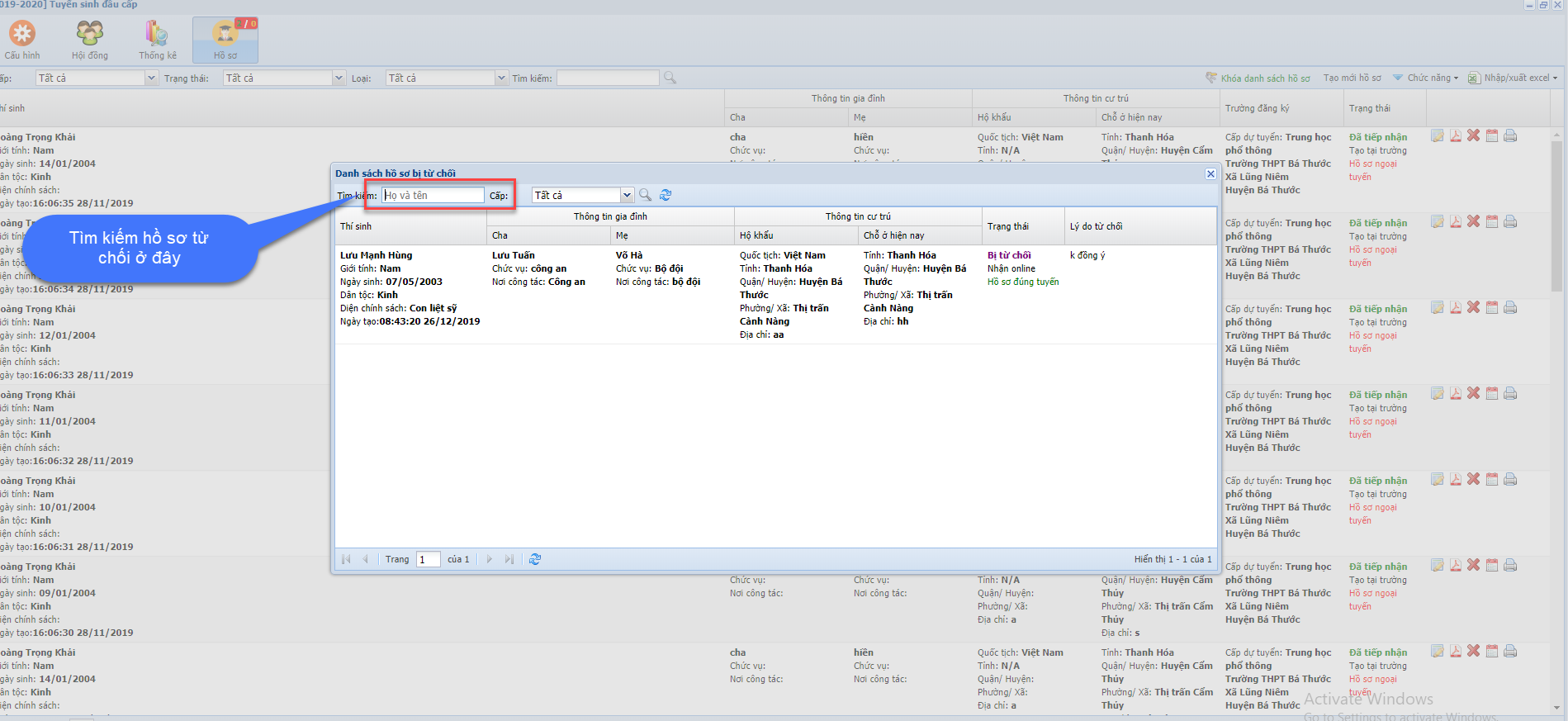 II.4.3.   Xóa hồ sơ ( hồ sơ tạo tại trường )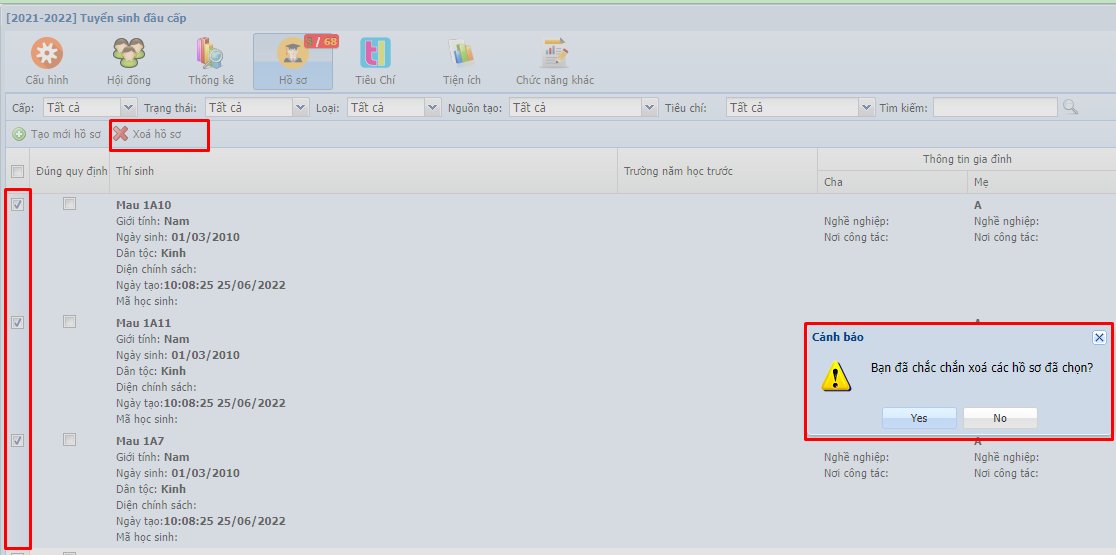 II.4.4.   Xác nhận hồ sơ đã đúng quy định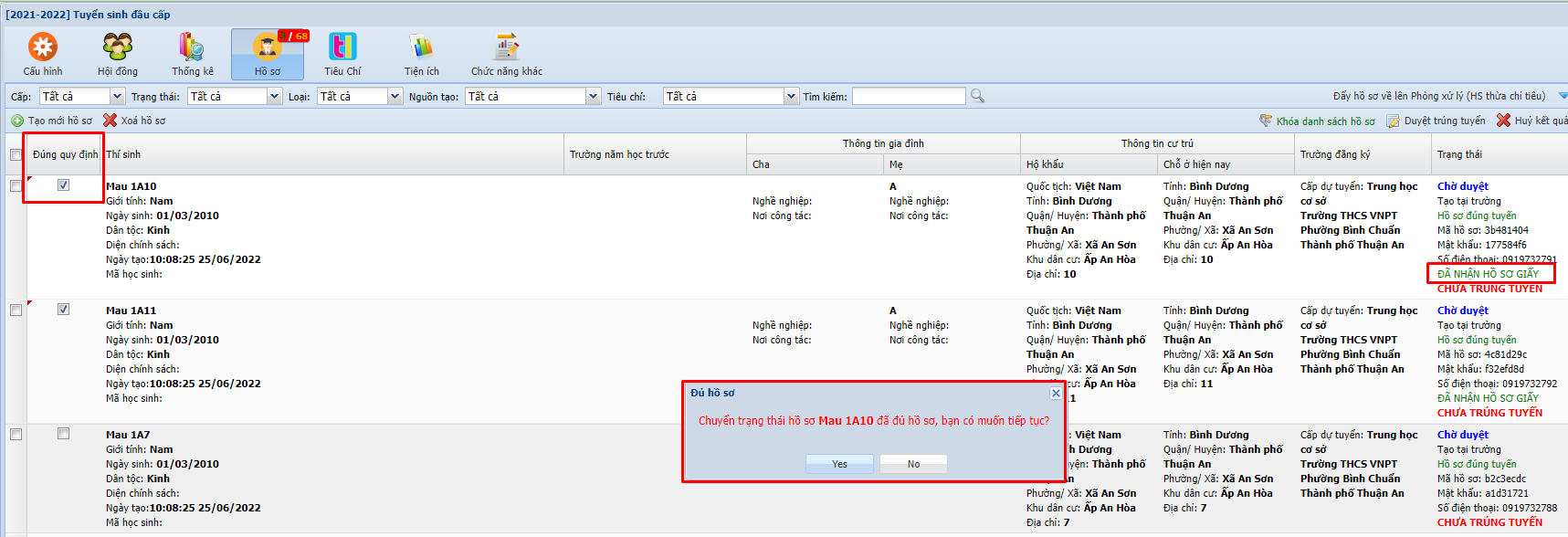 II.4.5.   Phòng GD sử dụng chức năng phân luồng hồ sơ ( nếu có )Nhà trường gửi hồ sơ lên Phòng GD để phân luồng hồ sơTrạng thái để có thể gửi hồ sơ lên Phòng GD là: Trạng thái chờ duyệt và Hồ sơ phải được nhà trường kiểm tra là đúng quy định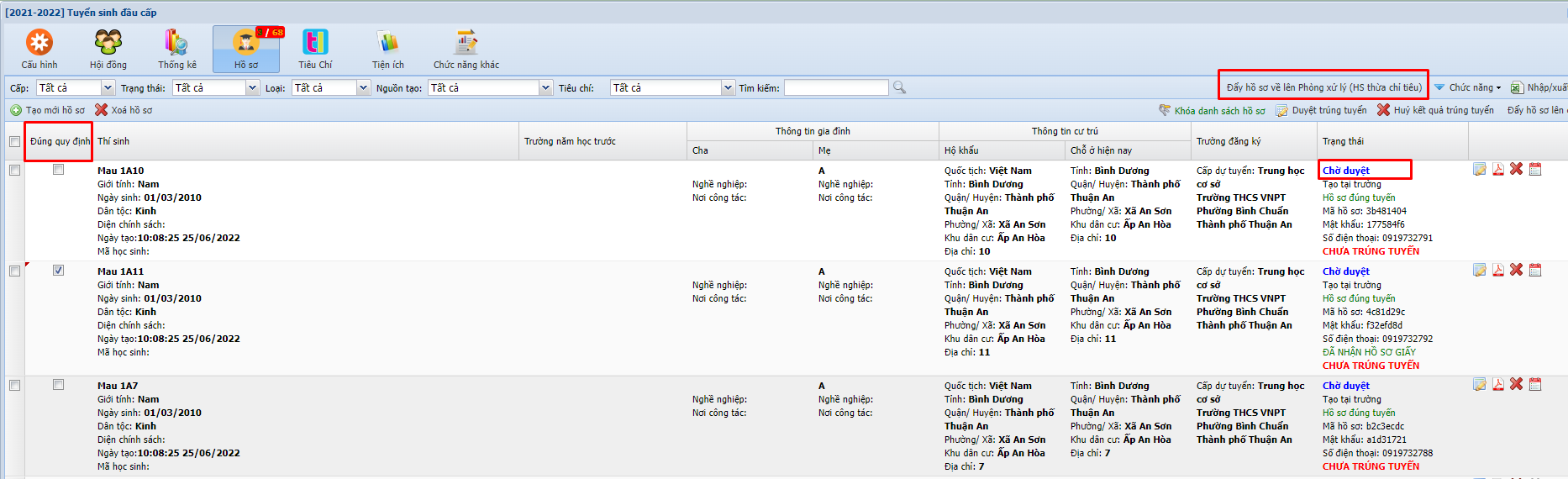 Nhà trường gửi hồ sơ lên Phòng GD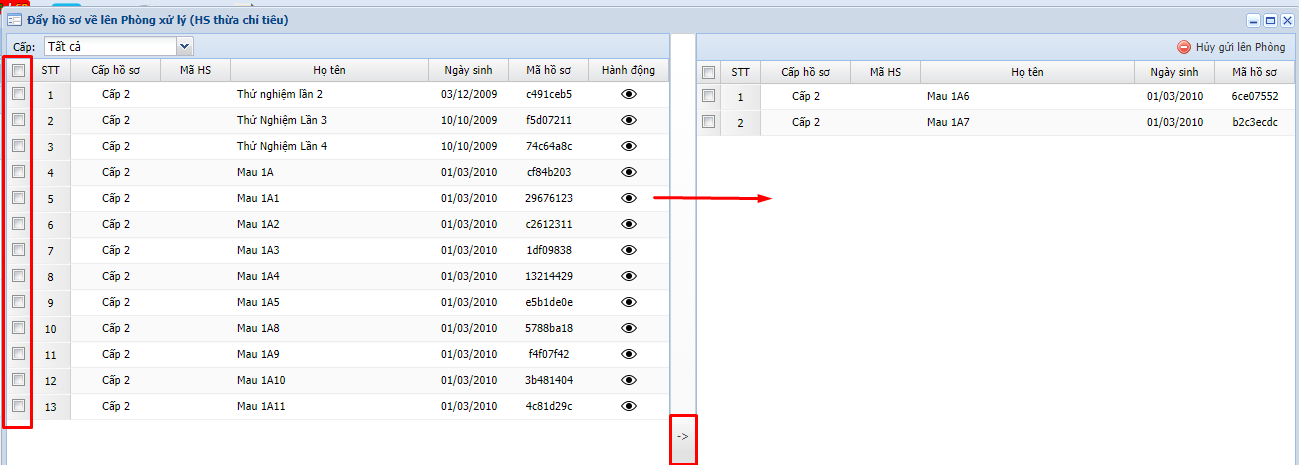 Khi Phòng GD chưa phân luồng có thể hủy hồ sơ gửi lên Phòng GD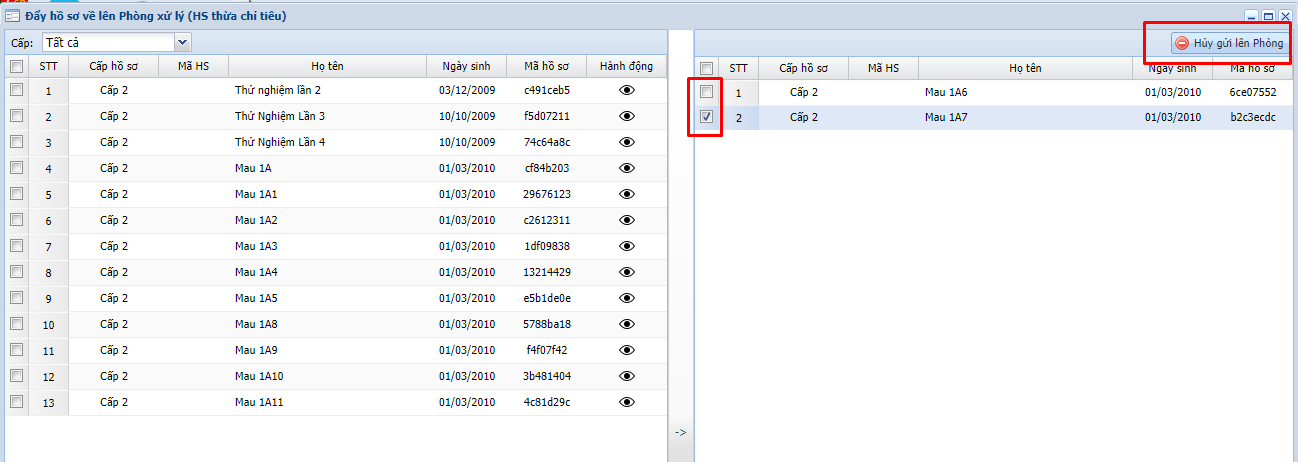 Tạo hồ sơ bằng dữ liệu phổ cậpMục đích của chức năng: Đối với tỉnh có dữ liệu phổ cập của học sinh, Sở sẽ import dữ liệu phổ cập bao gồm các thông tin cơ bản: Họ tên, ngày sinh, giới tính, chủ hộ, tỉnh, huyện, Phường/xã, Thôn/xóm.Trường có thể tạo nhanh hồ sơ tại trường cho các học sinh có dữ liệu phổ cập bằng cách tìm kiếm tên học sinh -> Tạo hồ sơ (chỉ dành cho học sinh có trạng thái Chưa tạo hồ sơ)Để thao tác, người dùng chọn Chức năng -> Dữ liệu phổ cập, hệ thống hiển thị các học sinh phổ cập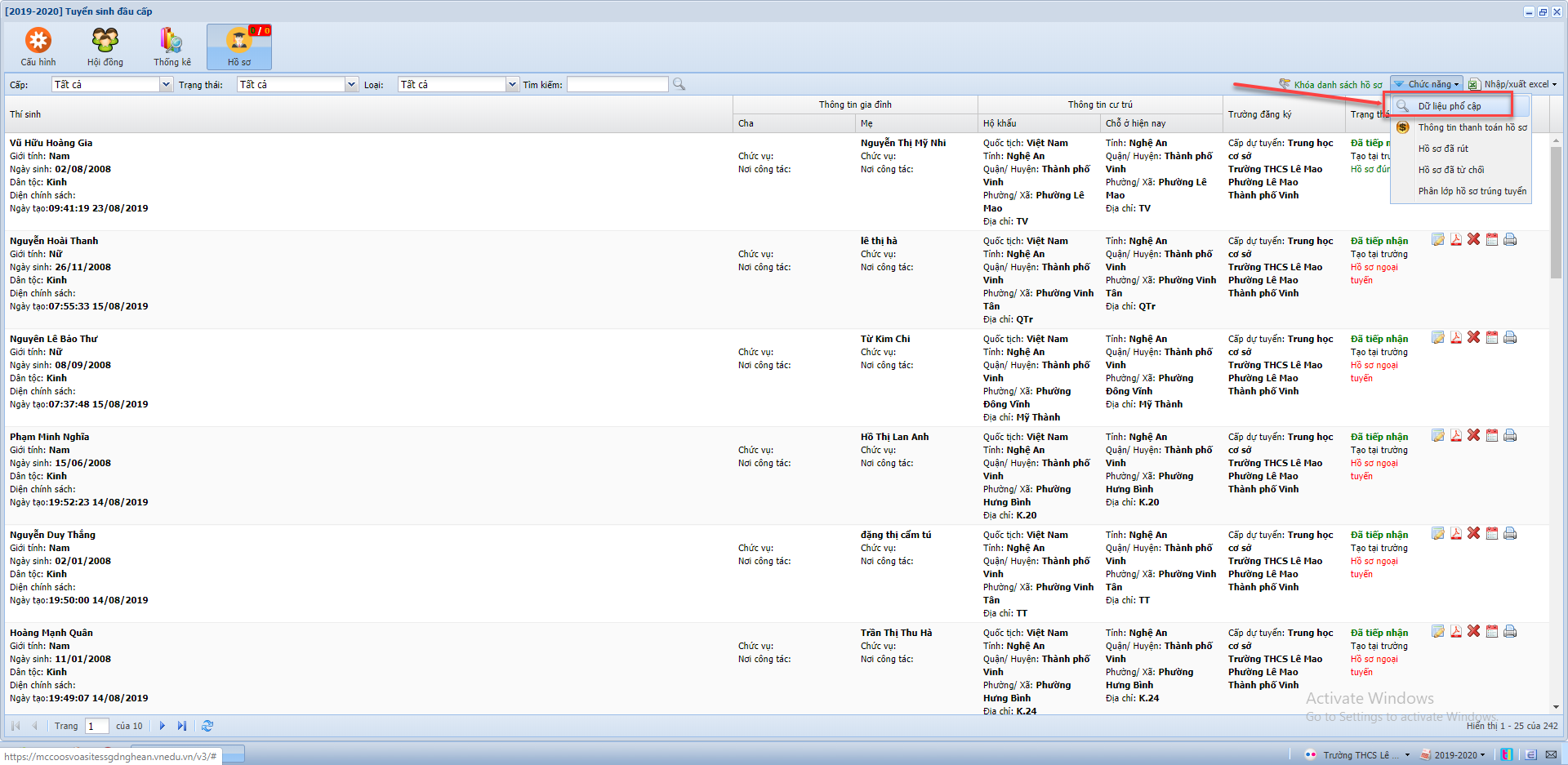 Tìm kiếm học sinh trên thanh taskbar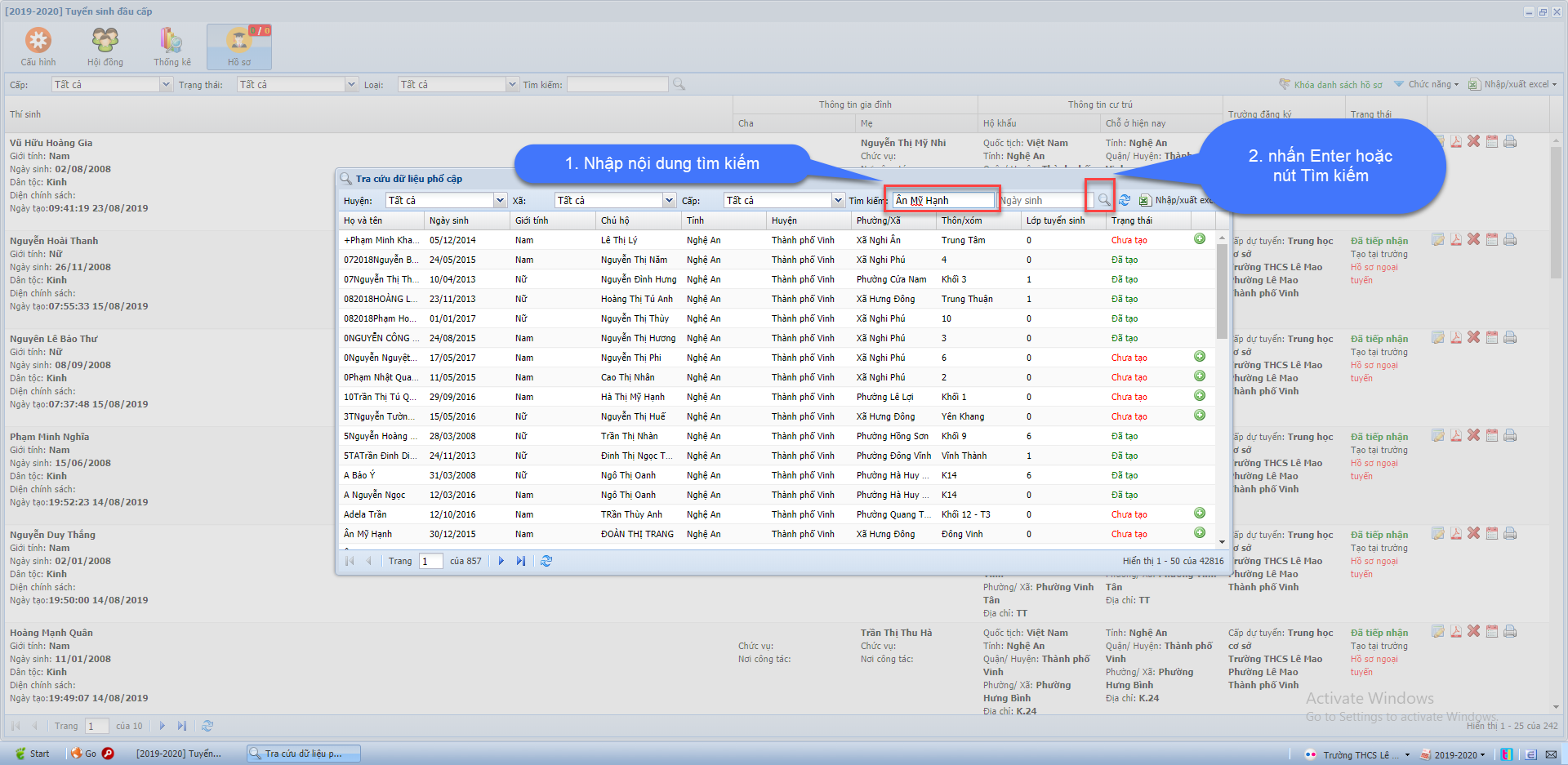 Nhấn nút Tạo hồ sơ 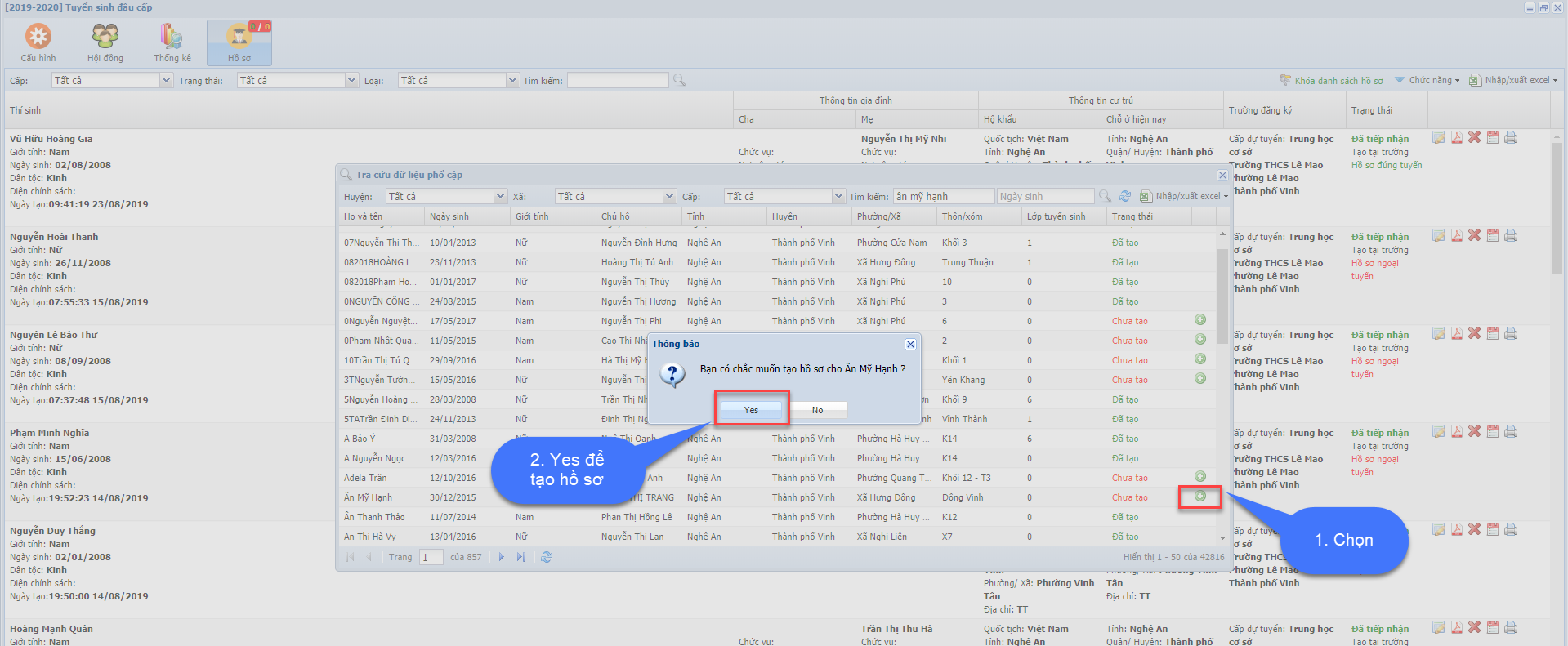 Xóa hồ sơ phổ cập đã tạo: Trên danh sách màn hình hồ sơ -> Tìm kiếm hồ sơ cần xóa -> nhấn Xóa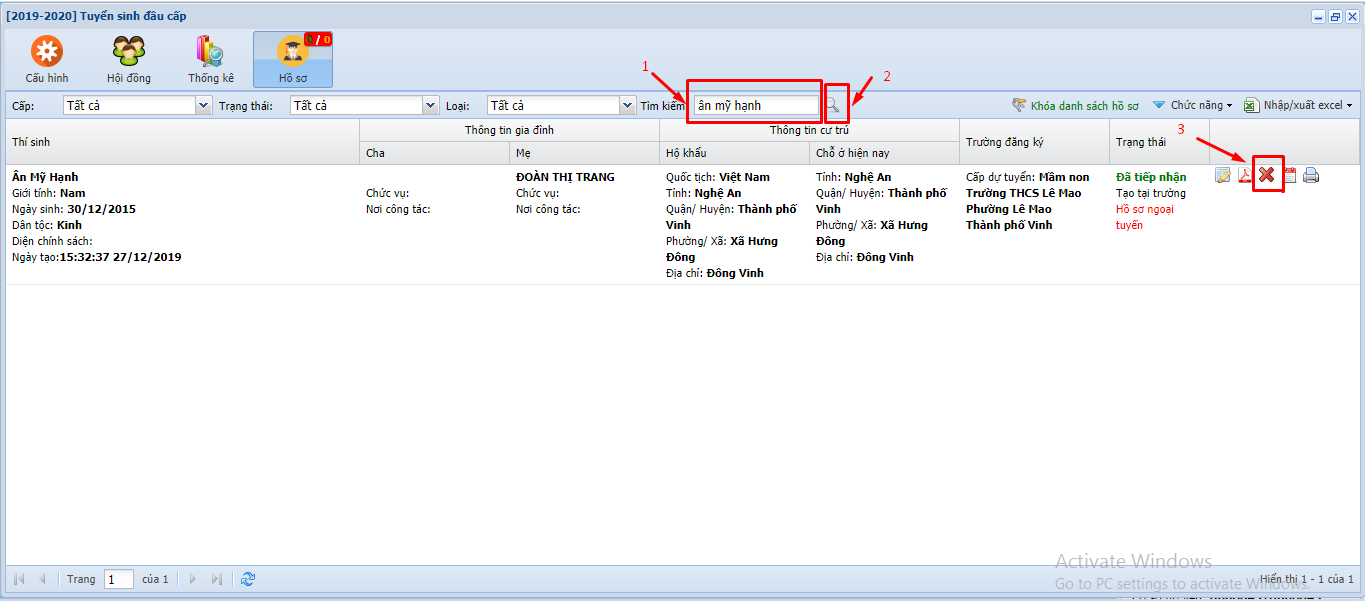 Bấm Yes để hoàn thành việc Xóa hồ sơ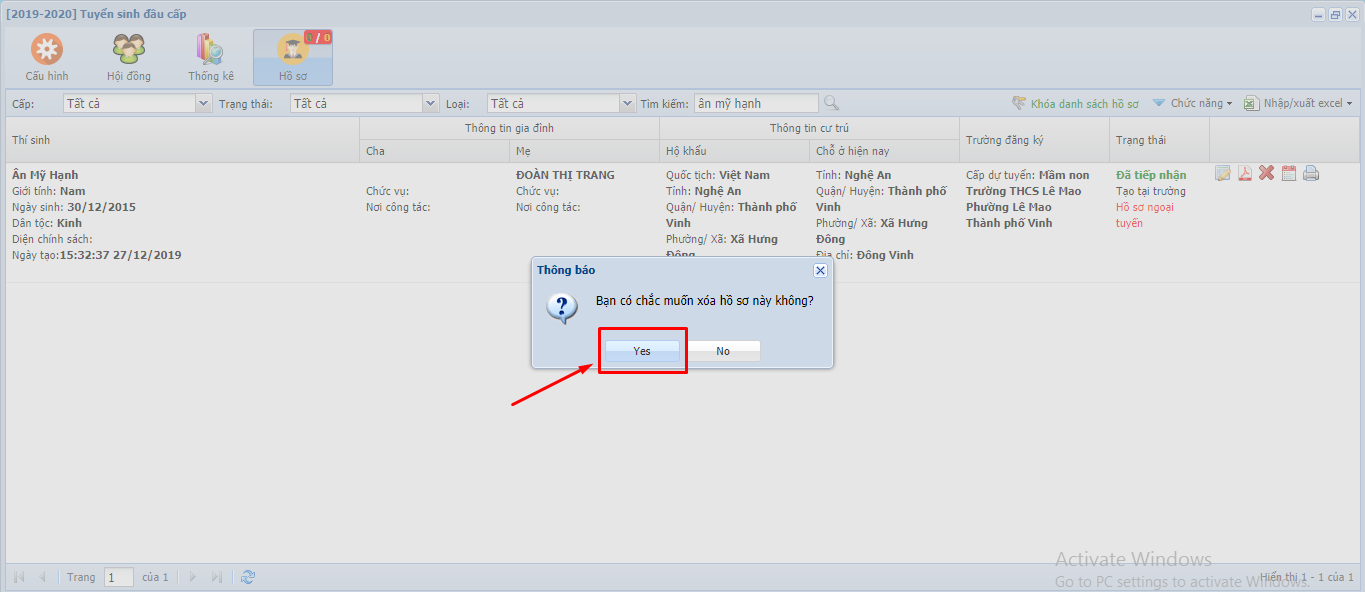 Sau khi xóa hồ sơ phổ cập, người dùng sẽ nhìn thấy hồ sơ trong danh sách Dữ liệu phổ cập và có trạng thái Chưa tạo hồ sơ, cho phép tạo lại hồ sơ phổ cập này.Khóa danh sách hồ sơMục đích: Sau khi nhà trường đã tiếp nhận đủ chỉ tiêu trước khi hết hạn nộp hồ sơ, nhà trường có thể dùng chức năng này để không nhận hồ sơ. Khóa hồ sơ thành công, PHHS không thể nộp hồ sơ vào trường cũng như không thể tạo hồ sơ tại trường. Tuy nhiên, công tác duyệt hồ sơ vẫn được thao tác bình thường.Để sử dụng chức năng, trên thanh menu chọn Khóa danh sách hồ sơ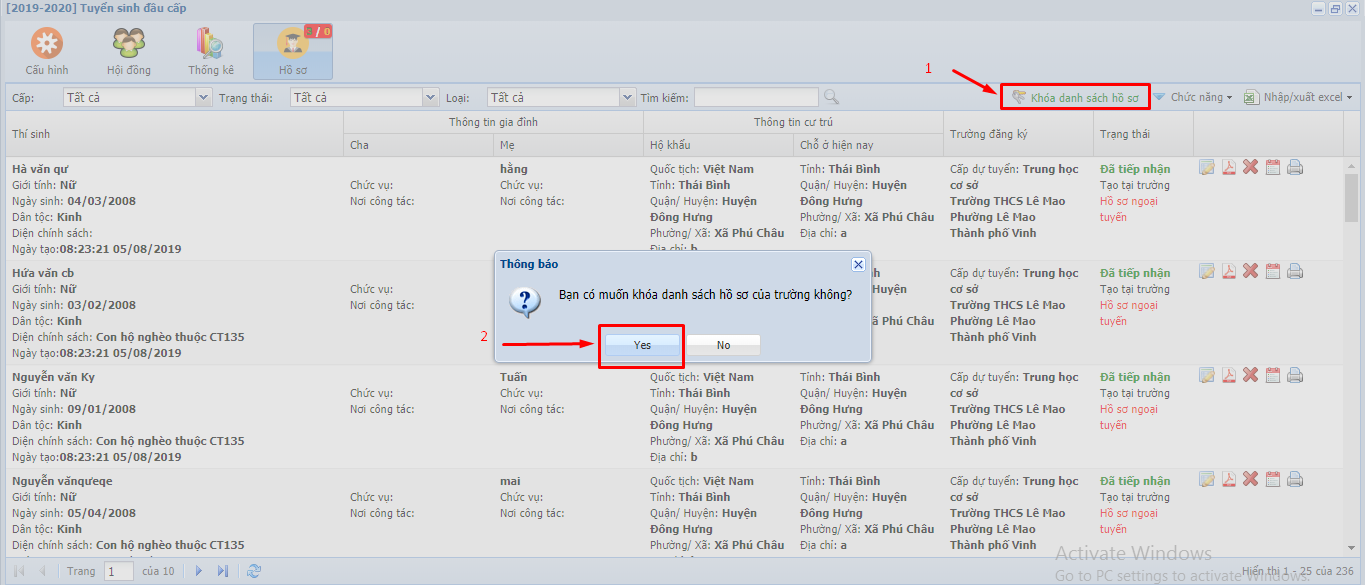 Chức năng Tạo hồ sơ tại trường bị ẩn đi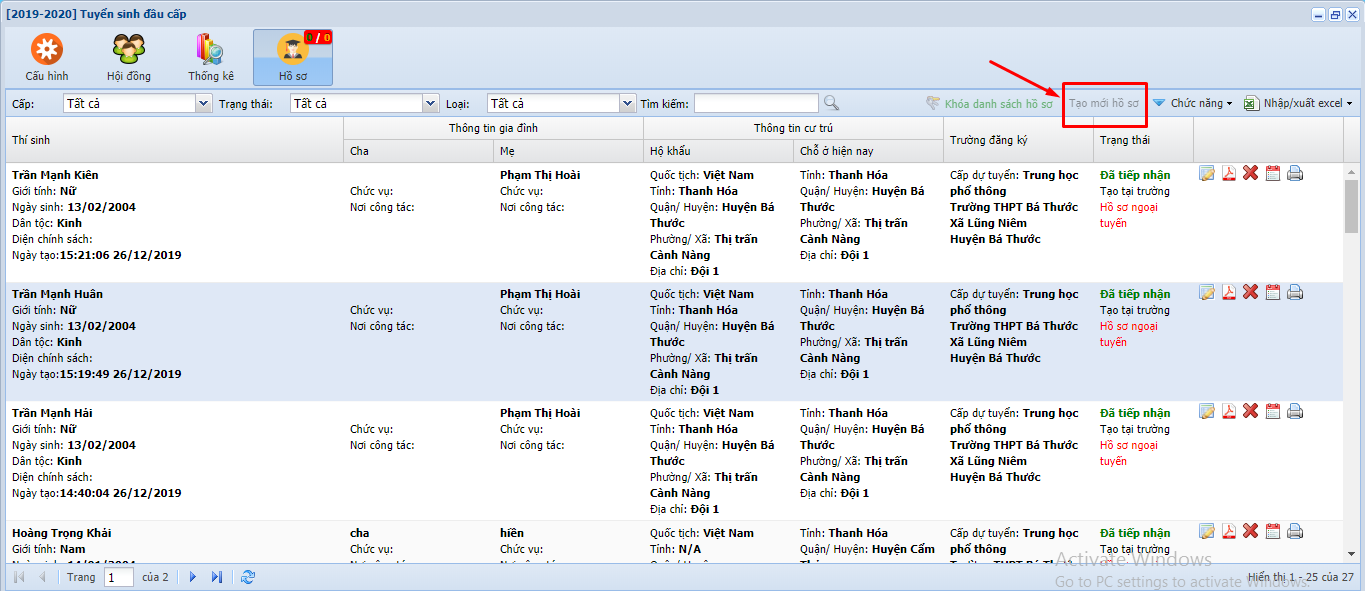 Để Mở khóa hồ sơ, Phòng hoặc Sở mới có quyền mở khóa.Thao tác: Vào menu Thông tin -> Tìm kiếm trường -> Mở khóaXem thông tin thanh toán hồ sơNgười dùng chọn Chức năng/Thông tin Thanh toán hồ sơ.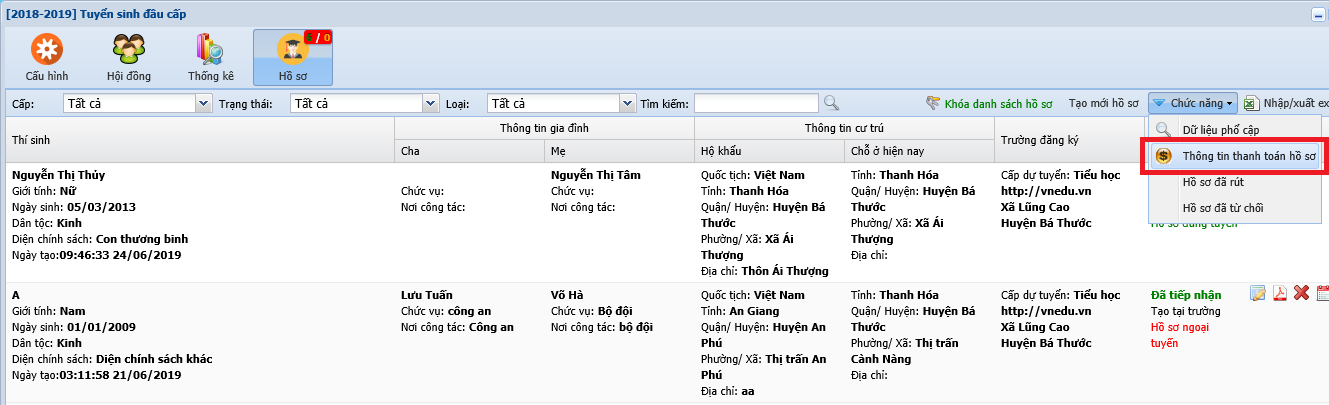 Một cửa sổ mới hiện ta cho phép xem thông tin thanh toán hồ sơ. Có thể tìm kiếm theo tên hoặc trạng thái thanh toán, cấp nộp hồ sơ.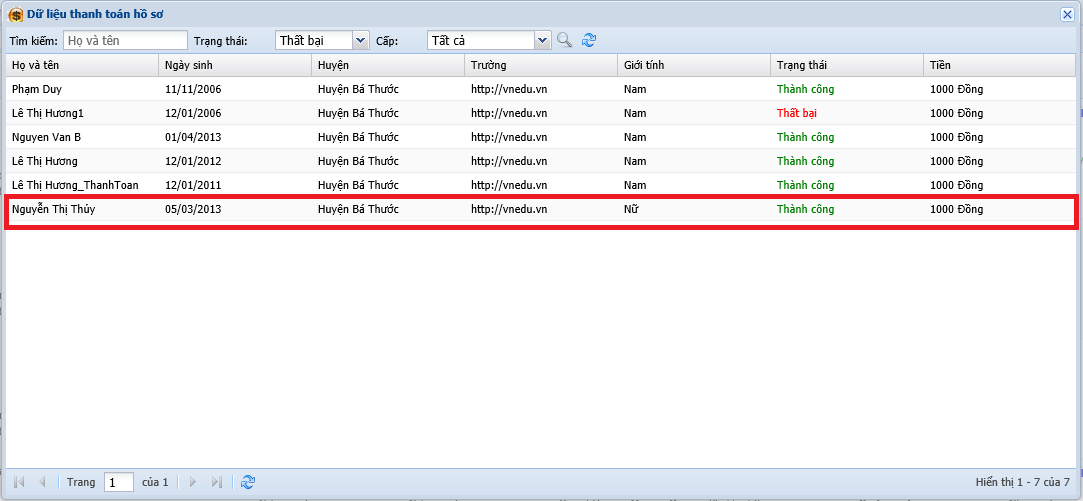 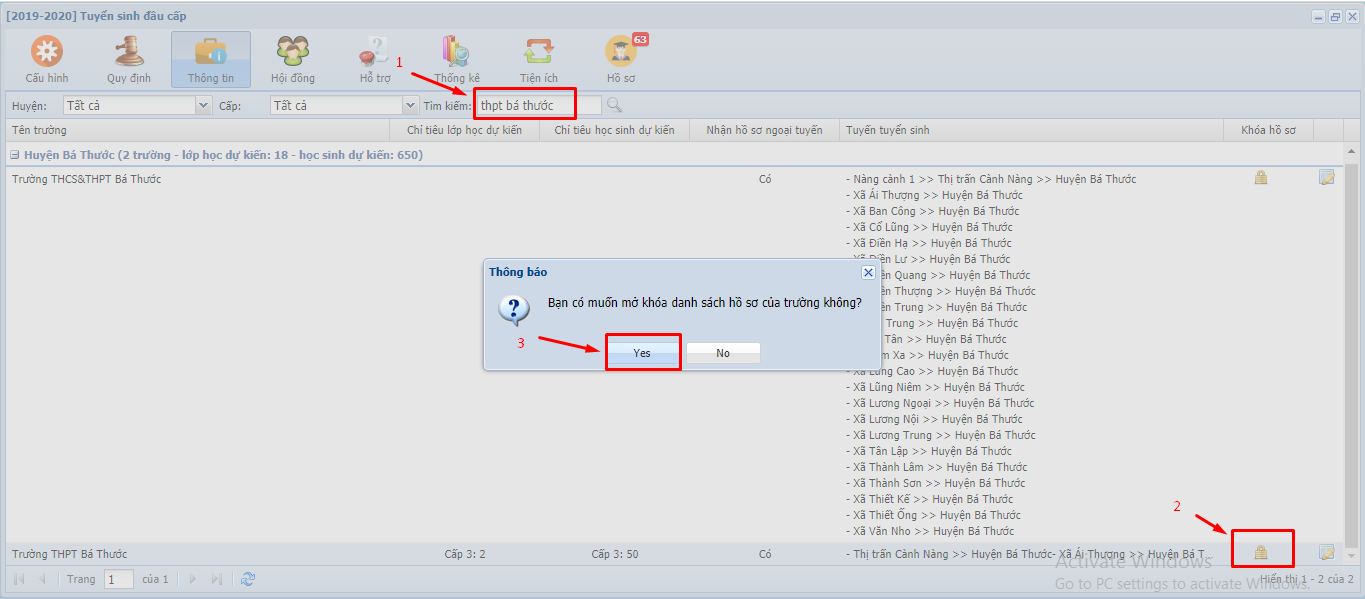 Phân lớp hồ sơ trúng tuyểnMục đích: Sau khi xử lý hồ sơ xong, người dùng đi phân lớp cho các hồ sơ đã trúng tuyển vào các lớp đầu cấp trên hệ thống vnedu. Để thao tác, trên thanh công cụ chọn Chức năng -> Phân lớp hồ sơ trúng tuyển.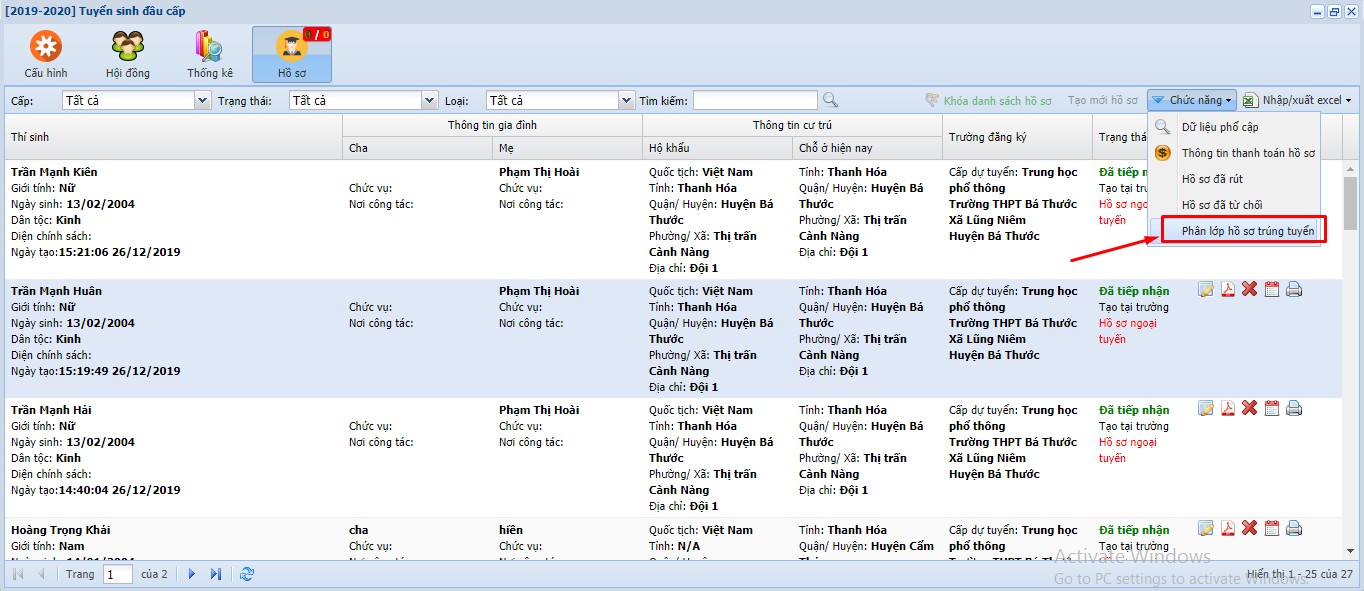 Hiện có 3 chức năng phân lớp tự động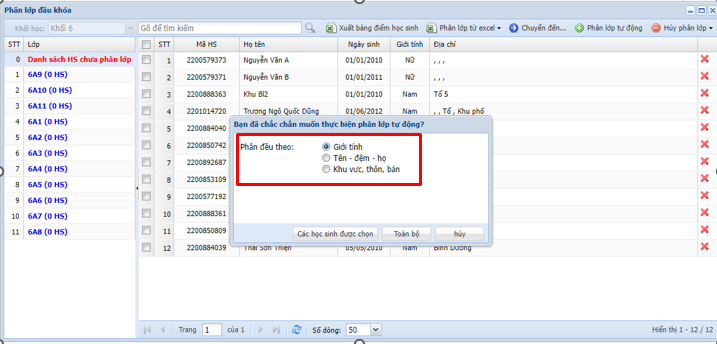 Hệ thống hiển thị màn hình Phân lớp đầu khóa bao gồm danh sách các lớp học có trên hệ thống, danh sách học sinh trúng tuyển (đã tiếp nhận).> 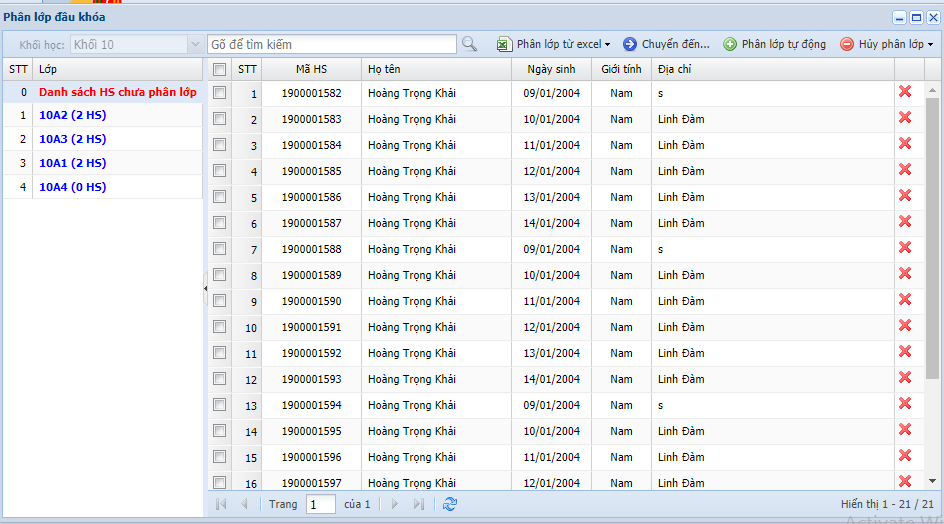 Để phân lớp, người dùng chọn học sinh muốn phân lớp -> Chọn Chuyển đến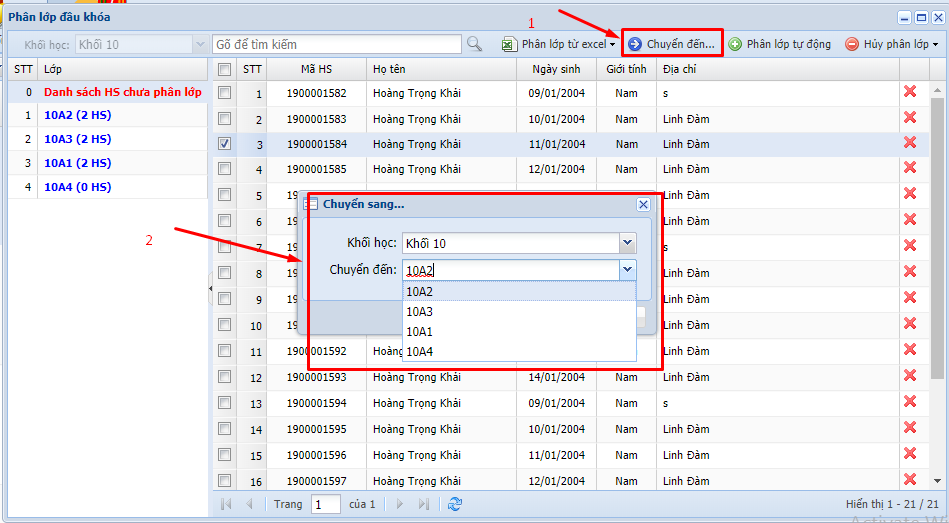 Chọn thông tin lớp cho học sinh -> Chấp nhận để hoàn thành thao tác phân lớp cho 1 học sinh.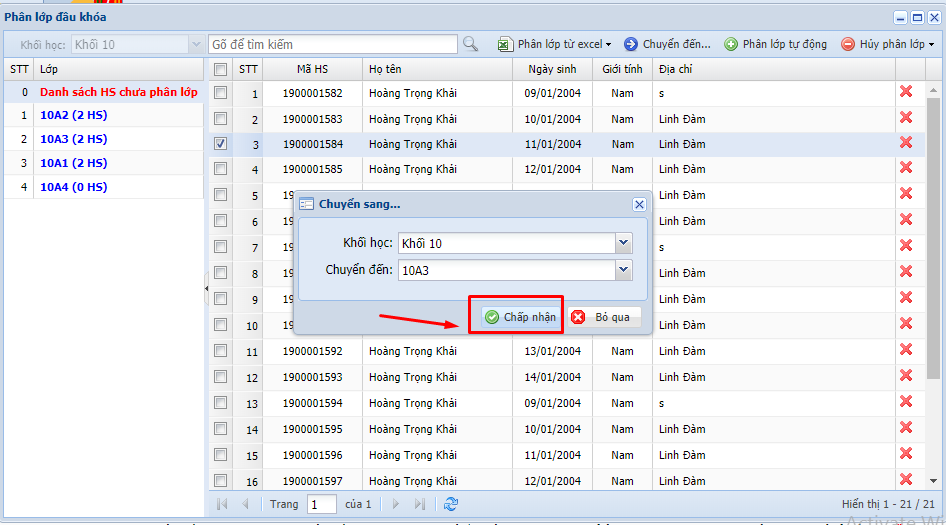 Ngoài ra, người dùng cũng có thể dùng chức năng này để chuyển lớp cho học sinh đã phân cấp sang lớp khác.Tuy nhiên, thao tác phân lớp cho từng học sinh trực tiếp trên form mất nhiều thời gian. Người dùng có thể dùng Chức năng phân lớp từ excel: người dùng có thể phân lớp học sinh trên excel, và import lại hệ thống.Thao tác: Xuất excel danh sách học sinh -> Thực hiện phân lớp trên excel -> Import lại danh sách học sinh đã phân lớp.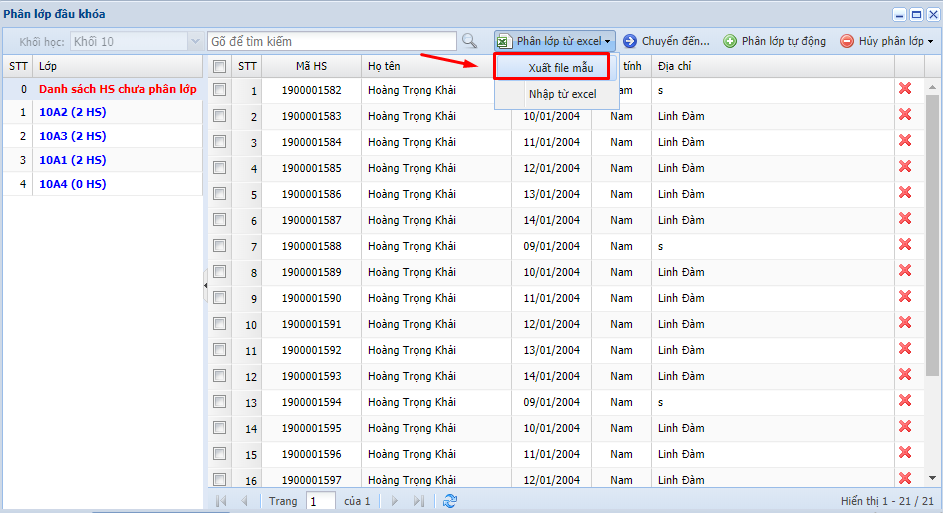 Hệ thống sẽ xuất ra danh sách học sinh đã trúng tuyển, người dùng nhập lớp cho học sinh tương ứng. Chú ý: Điền lớp là danh sách các lớp đầu cấp và đã có thông tin trên hệ thống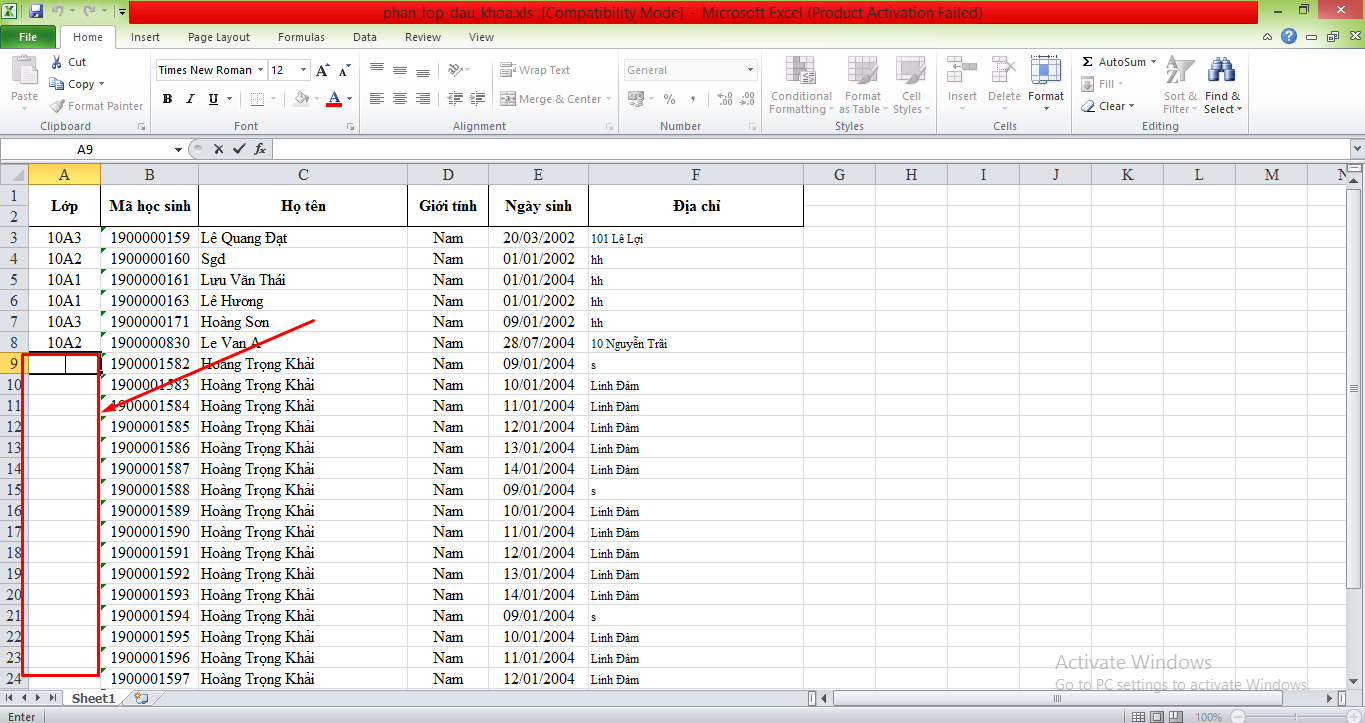 Hoàn thành nhập lớp cho học sinh trên excel, thực hiện import lại file lên hệ thống.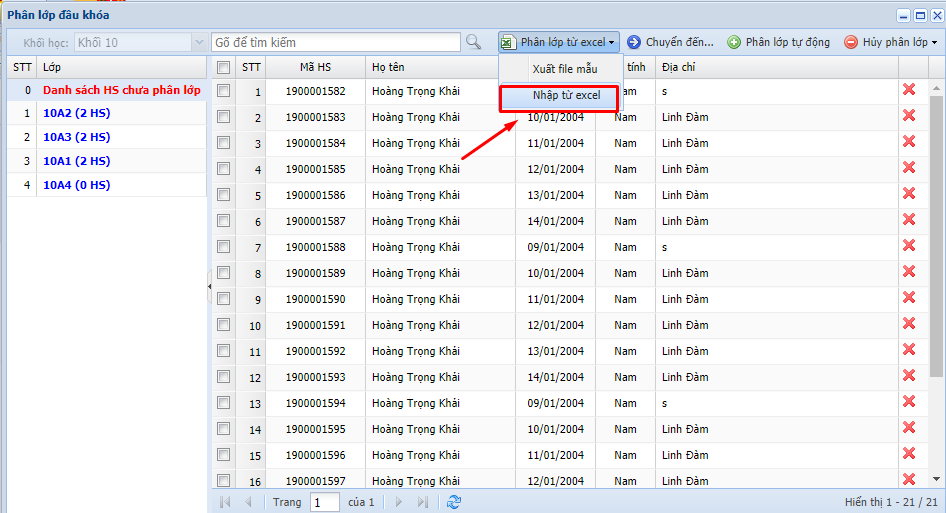 Phân lớp tự động: Hệ thống sẽ phân ngẫu nhiên danh sách các học sinh theo số lượng: Số học sinh 1 lớp = tổng số học sinh/số lớp. Để thực hiện, người dùng chọn trên thanh công cụ Phân lớp tự động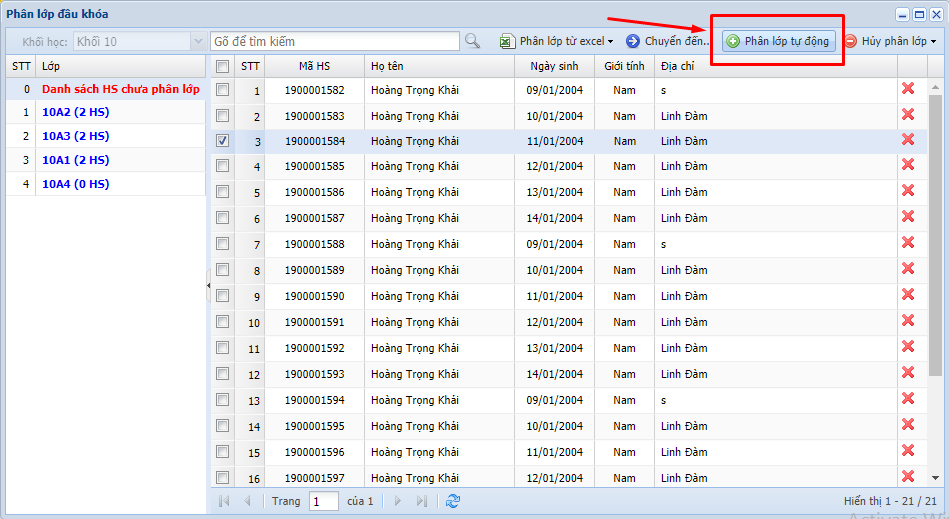 Chú ý: Chức năng này chỉ thao tác được khi trong các lớp chưa có học sinh nào.Để hủy bỏ thao tác phân lớp, người dùng chọn chức năng Hủy phân lớp.Hệ thống hỗ trợ 3 tùy chọn hủy phân lớp:Hủy phân lớp của các học sinh đã chọnHủy phân lớp của lớp đã chọnHủy phân lớp của tất cả các học sinh đầu khóa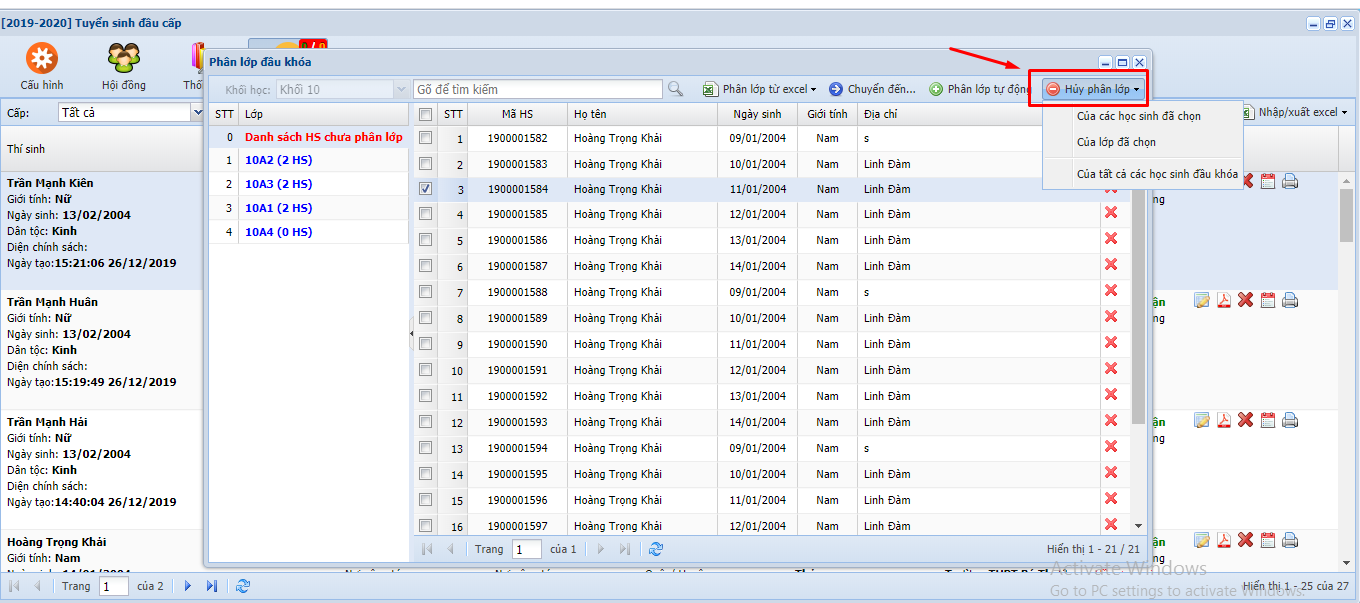 Hủy phân lớp của các học sinh đã chọn: Chọn học sinh đã phân lớp, chức năng này sẽ hủy phân lớp của các học sinh đã chọn.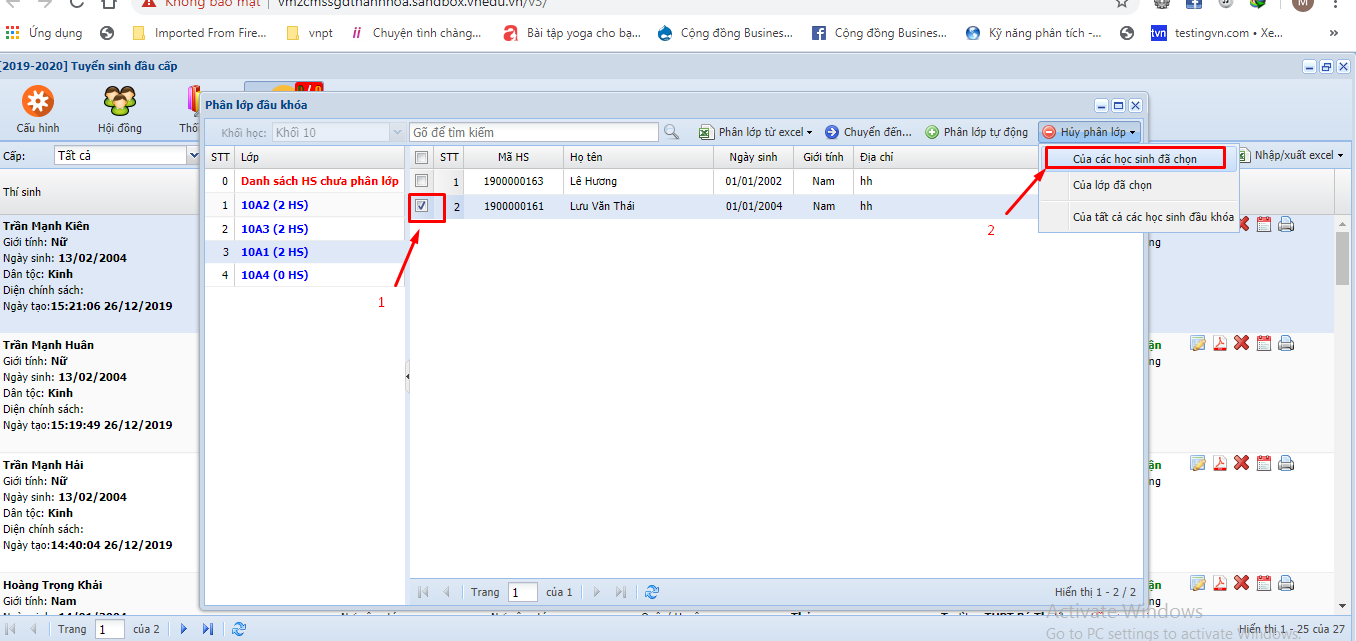 Hủy phân lớp của lớp đã chọn: Chọn lớp muốn hủy phân lớp, chức năng này sẽ hủy phân lớp của tất cả các học sinh trong lớp.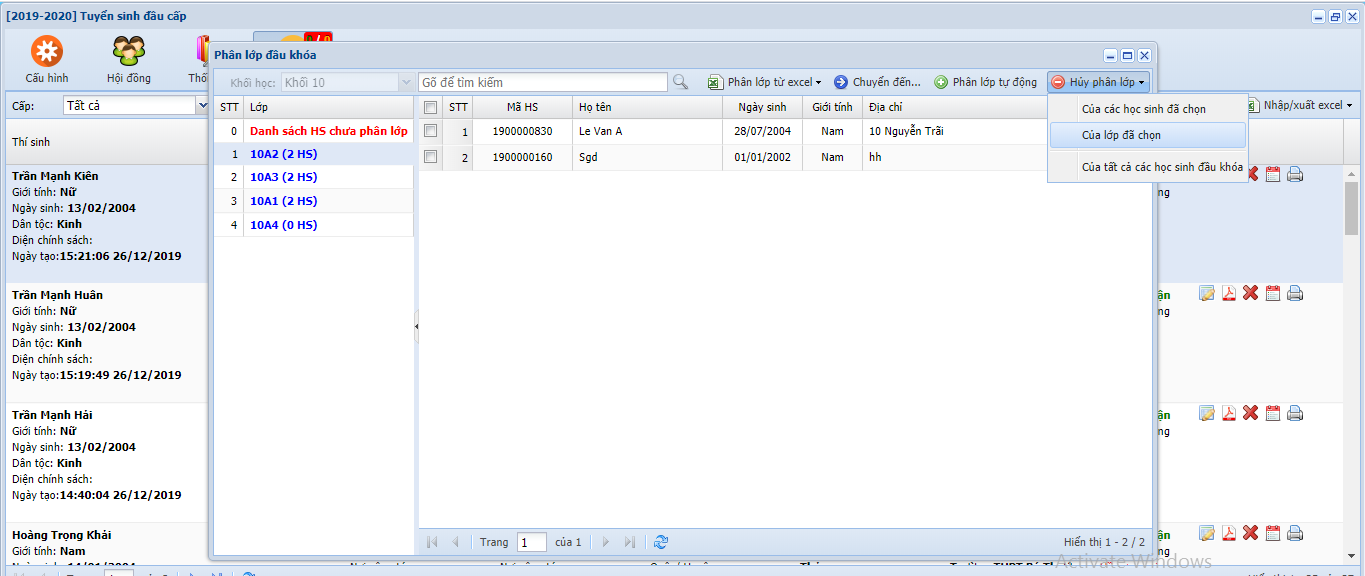 Hủy phân lớp của tất cả các học sinh đầu khóa: Chọn chức năng này, hệ thống sẽ hủy phân lớp của tất cả các học sinh, người dùng sẽ thao tác phân lớp lại.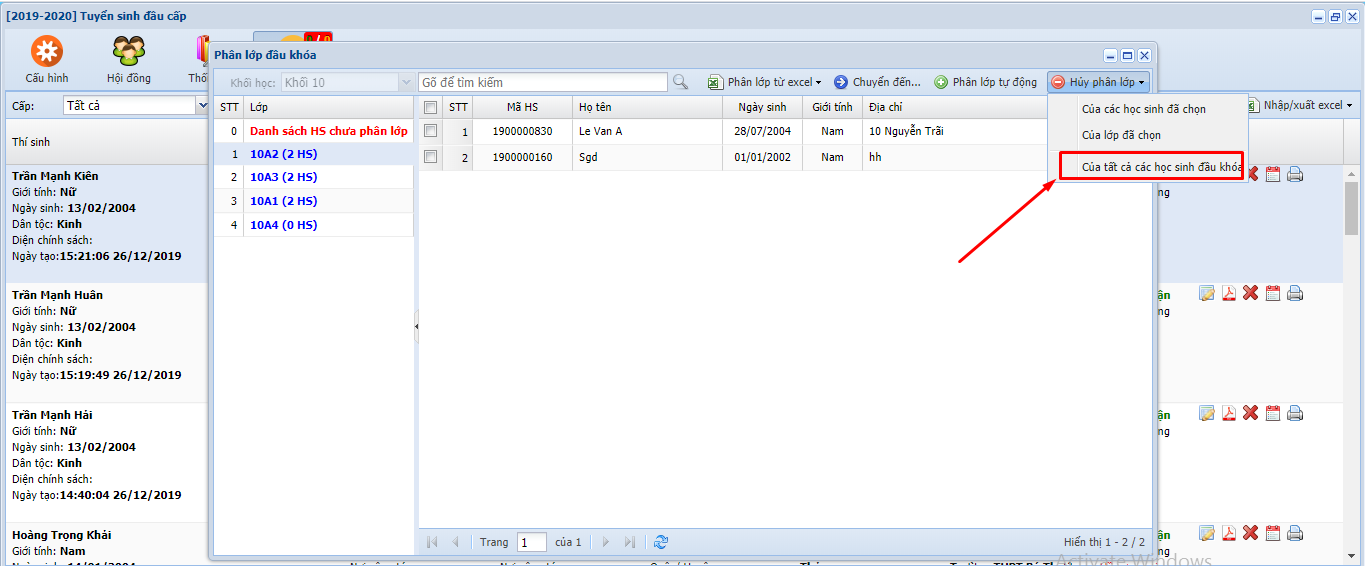 Sau khi hủy phân lớp, học sinh sẽ nằm trong Danh sách học sinh chưa phân lớpThống kê tất cả hồ sơMục đích: Thống kê số lượng hồ sơ theo các trạng thái: Chờ xử lý, đã tiếp nhận, đã từ chối, tạo tại trường của trường đang sử dụng.Để thao tác, chọn  Thống kê trên cửa sổ TSĐC.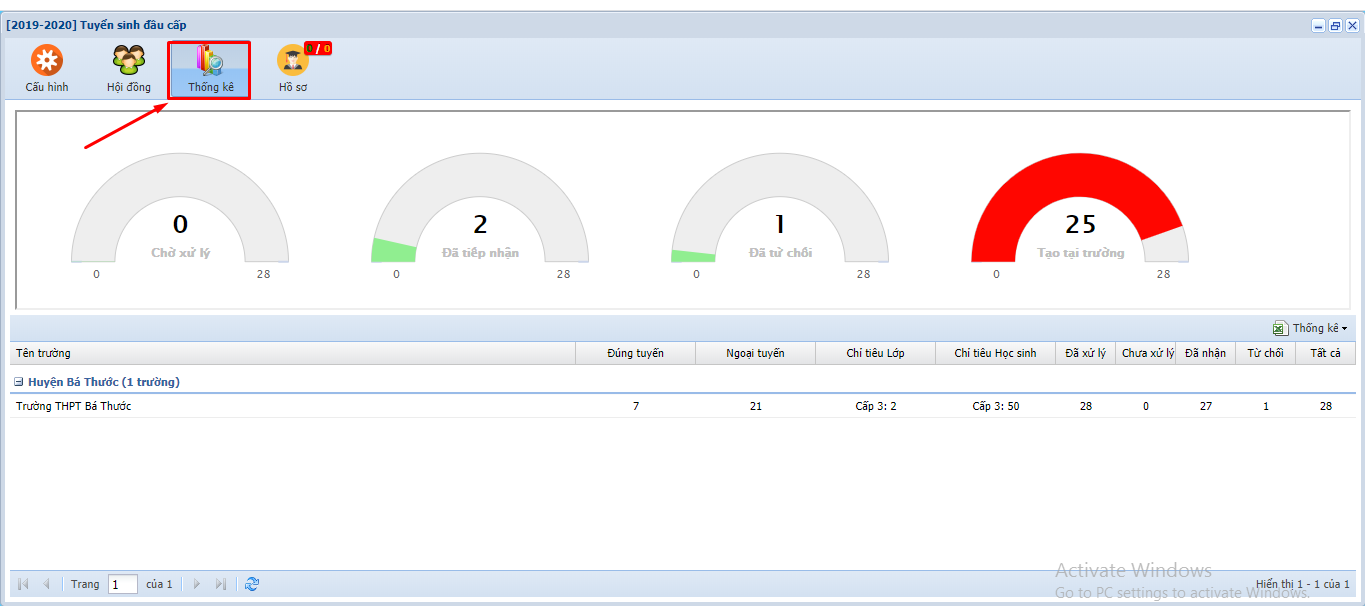 Người dùng có thể xuất file excel thống kê hồ sơ theo các tiêu chí:Thống kê tất cả các hồ sơThống kê hồ sơ đúng tuyếnThống kê hồ sơ ngoại tuyến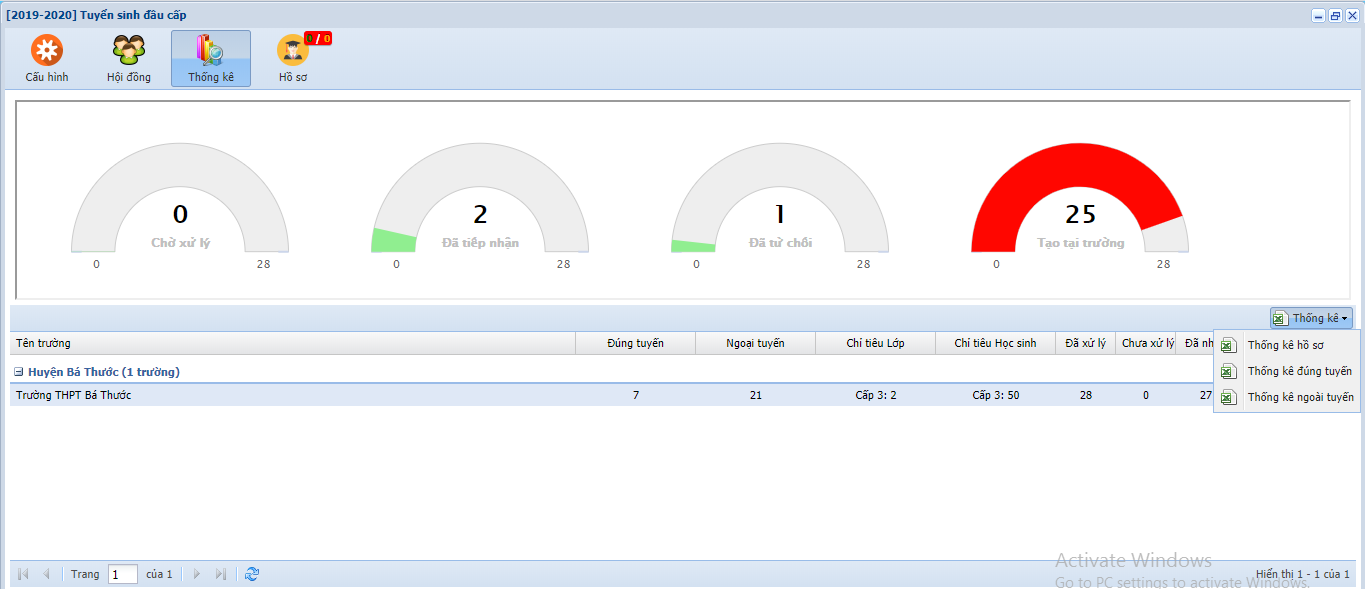 HỆ THỐNG TUYỂN SINH ĐẦU CẤP TRỰC TUYẾNNhà trường truy cập trang web: https://binhduong.tsdc.vnedu.vn/ để kiểm tra lại cấu hình của mình trên hệ thống tuyển sinh đầu cấp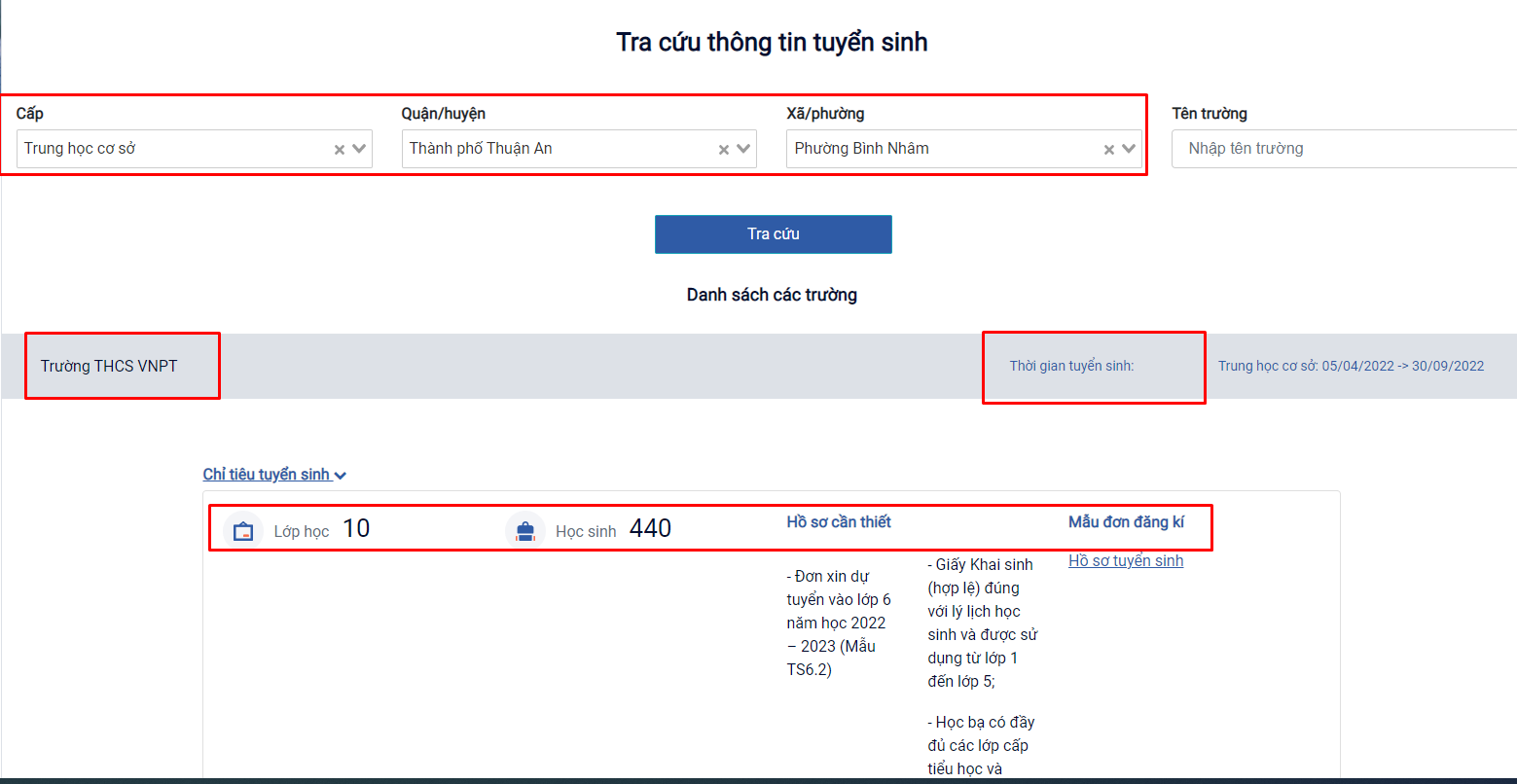 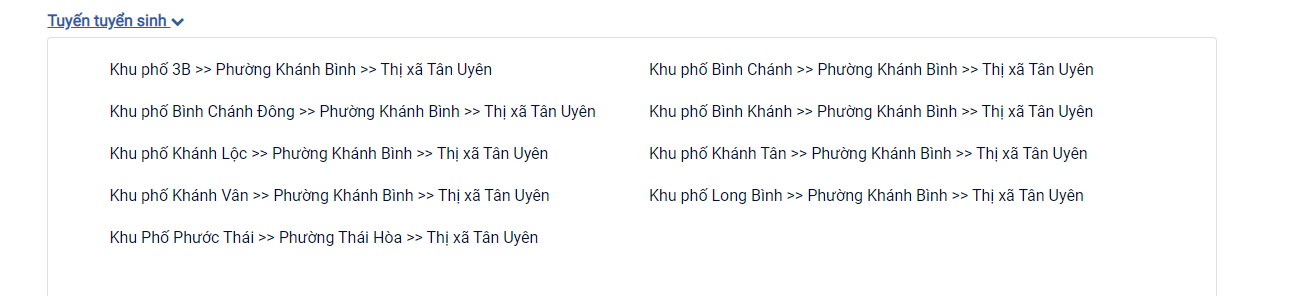 Thuật ngữÝ nghĩaTSĐCTuyển sinh đầu cấpPHHSPhụ huynh học sinh